Государственное областное бюджетное профессиональное образовательное учреждение «Грязинский технический колледж»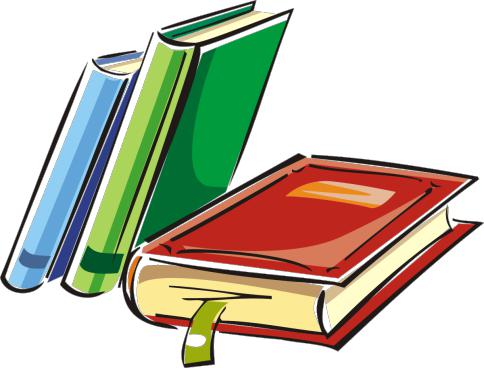 МЕТОДИЧЕСКИЕ УКАЗАНИЯ И КОНТРОЛЬНЫЕ ЗАДАНИЯдля студентов заочной формы обучения осваивающих программу подготовки специалистов среднего звена специальности 23.02.01ПО УЧЕБНОЙ ДИСЦИПЛИНЕОП.03. ЭЛЕКТРОТЕХНИКА И ЭЛЕКТРОНИКАРассмотрено на заседании цикловойкомиссии технических дисциплинПротокол № ____ от «____»__________ 2018 г. Председательцикловой комиссии__________________С.Н. ПетроваГрязи, 2018Методические указания рекомендованы для использования в учебном процессе, предназначены для студентов заочной формы обучения, обучающихся по специальности 23.02.01 «Организация перевозок и управление на транспорте(автомобильном)». Также могут служить помощью преподавателю для подготовки к занятиям по вопросам изучения «Электротехники и электроники».Составитель: преподаватель ГОБПОУ  ГТК  А.Р. ТаныгинаРецензент: председатель цикловой комиссии С.Н. ПетроваОглавлениеВВЕДЕНИЕ	3Общие рекомендации студенту заочного отделения по изучению курса	5«Электротехника и электроника»	5Указания по выполнению контрольных работ	5Вопросы для подготовки к дифференцированному зачету по дисциплине: Ошибка! Закладка не определена.«Электротехника и электроника»	Ошибка! Закладка не определена.Перечень рекомендуемых учебных изданий, Интернет-ресурсов,дополнительной литературы	19АннотацияМетодические указания содержат общие сведения о порядке, правилах подготовки и представления домашней письменной контрольной работы по учебной дисциплине «Электротехника и электроника», включают примеры задач дляконтрольной работы, варианты контрольных заданий, рекомендуемые информационно - библиографические ресурсы.Предназначаются студентам заочной формы обучения ГОБПОУ  ГТК.ВВЕДЕНИЕТематический план и содержание учебной дисциплины «Электротехника и электроника» студенты заочного отделения изучают на первом курсе. После окончания второго семестра студенты сдают экзамен в форме дифференцированного зачета. В период сессии студентам читаются обзорные лекции по наиболее важным и трудным разделам курса, проводятся практические занятия. В течение первого курса студент должен выполнить контрольную работу по «Электротехнике и электронике».Рабочая программа дисциплины «Электротехника и электроника» является частью основной профессиональной образовательной программы в соответствии с ФГОС специальности СПО 23.02.01 «Организация перевозок и управление на транспорте (автомобильном)» (базовый уровень) в части освоения основного вида деятельности (ВД).Рабочая программа учебной дисциплины «Электротехника и электроника» может быть использована в дополнительном профессиональном образовании (в программах повышения квалификации и переподготовки).Дисциплина входит в обще профессиональный цикл. Для углубления и расширения умений и знаний по дисциплине «Электротехника и электроника» вводится вариативная часть.Цели и задачи дисциплины – требования к результатам освоения дисциплиныБазовая частьрезультате освоения дисциплины обучающийся должен уметь:  пользоваться измерительными приборами;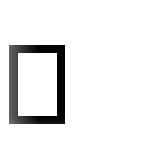  читать электрические схемы, вести оперативный учет работы энергетических установок;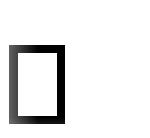  производить проверку электронных и электрических элементов автомобиля;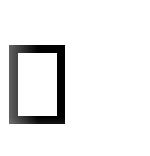 производить подбор элементов электрических цепей и схем. знать: основы электротехники и электроники, устройство и принцип действия электрических машин и трансформаторов, аппаратуры управления; методы расчета и измерения основных параметров в электрических, магнитных и электронных цепях;компоненты автомобильных электронных устройств; устройство и принцип действия электрических машин.результате освоения дисциплины обучающийся должен обладать общими компетенциями, включающими в себя способность:ОК 1. Понимать сущность и социальную значимость своей будущей профессии, проявлять к ней устойчивый интерес.ОК 2. Организовывать собственную деятельность, определять методы и способы выполнения профессиональных задач, оценивать их эффективность и качество.ОК 3. Решать проблемы, оценивать риски и принимать решения в нестандартных ситуациях.ОК 4. Осуществлять поиск, анализ и оценку информации, необходимой для постановки и решения профессиональных задач, профессионального и личностного развития.ОК 5. Использовать информационно - коммуникационные технологии для совершенствования профессиональной деятельности.ОК 6. Работать в коллективе и команде, обеспечивать ее сплочение, эффективно общаться с коллегами, руководством, потребителями.ОК 7. Ставить цели, мотивировать деятельность подчиненных, организовыватьконтролировать их работу с принятием на себя ответственности за результат выполнения заданий.ОК 8. Самостоятельно определять задачи профессионального и личностного развития, заниматься самообразованием, осознанно планировать повышение квалификации.ОК 9. Ориентироваться в условиях частой смены технологий в профессиональной деятельности.результате освоения дисциплины обучающийся должен обладать профессиональными компетенциями, соответствующими основным видам профессиональной деятельности:ПК 1.1 Организовывать и проводить работы по техническому обслуживанию и ремонту автотранспорта.ПК 1.2 Осуществлять технический контроль при хранении, эксплуатации, техническом обслуживании и ремонте автотранспортных средств.ПК 1.3 Разрабатывать технологические процессы ремонта.ПК1.4 Организовывать безопасное ведение работ при техническом обслуживании и ремонте автотранспорта.Рекомендуемое количество часов на освоение программы дисциплины:максимальной учебной нагрузки обучающегося 216 часов, в том числе:– обязательной аудиторной учебной нагрузки обучающегося 18 часов, в том числе:теоретическое обучение 8 часов, практические занятия 10 часов, самостоятельной работы обучающегося 198 часов.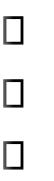 Общие рекомендации студенту заочного отделения по изучению курса «Электротехника и электроника»Основной формой обучения студента заочного отделения является самостоятельная работа над учебным материалом, которая состоит из следующих элементов: изучение материала по учебникам, решение задач, ответы на вопросы для самопроверки, выполнение контрольных работ. Во время сессии для студентов читаются обзорные лекции по наиболее важным разделам курса и проводятся практические занятия. Контрольные работы следует выполнять в течение семестра, чтобы к моменту сессии они уже были прорецензированы и допущены к очному зачѐту. В период сессии проводится защита контрольных работ (студент отвечает на вопросы по контрольной работе). Студент может обращаться к преподавателю с вопросами для получения устной или письменной консультации. Указания студенту по текущей работе даются также в процессе рецензирования контрольных работ. Завершающим этапом изучения отдельных частей курса «Электротехники и электроники» является сдача экзамена в форме дифференцированного зачета. Определения, законы, правила должны формулироваться точно и с пониманием существа дела, решение задач в простейших случаях должно выполняться без ошибокуверенно. Только при выполнении этих условий знания могут быть признаны удовлетворяющими требованиям, предъявляемым программой. Вопросы для самопроверки, приведенные в настоящем пособии, помогут проверить прочность усвоения изученного материала.Рабочая учебная программа курса и методические указания к изучению предмета «Электротехника и электроника» разбиты на темы. В каждой теме приведены методические рекомендации и вопросы для самопроверки. Темы объединены в разделы. После изучения курса нужно выполнить контрольную работуУказания по выполнению контрольных работПри выполнении контрольных работ необходимо строго придерживаться указанных ниже правил. Работы, выполненные без соблюдения этих правил, не зачитываются и возвращаются студенту для переработки.Контрольная работа должна быть выполнена в отдельной тетради в клетку чернилами синего или черного цвета. Необходимо оставлять поля шириной 4-5 см для замечаний рецензента.На обложку тетради наклеивается заполненный студентом бланк, который выдается учебным заведением, В нем должны быть ясно написаны фамилия, имя и отчество студента, его учебный номер (шифр), название дисциплины, номер контрольной работы, вариант. Здесь же следует указать название учебного заведениядату предоставления работы в колледж.В работу должны быть включены все задачи, указанные в задании, строго по положенному варианту. Контрольные работы, содержащие не все задачи задания, а также задачи не своего варианта, не зачитываются.Решения задач надо располагать в порядке возрастания их номеров, сохраняя номера задач.Перед решением каждой задачи надо полностью выписать еѐ условие. В том случае, если несколько задач, из которых студент выбирает задачи своего варианта, имеют общую формулировку, следует, переписывая условие задачи, заменить общие данные конкретными, взятыми из соответствующего номера.Решения задач следует излагать подробно и аккуратно, объясняя и мотивируя все действия по ходу решения.После получения прорецензированной работы, как не зачтѐнной, так и зачтѐнной, студент должен исправить все отмеченные рецензентом ошибки и недочѐты и выполнить все рекомендации рецензента. Если рецензент предлагает ввести в решения задач те или иные исправления или дополнения и предоставить их для повторной проверки, то это следует сделать в короткий срок. Вместе с исправленными заданиями должна обязательно находиться прорецензированная работа и рецензия на неѐ. Поэтому рекомендуется при выполнении контрольной работы оставлять в конце тетради несколько чистых листов для всех дополнений и исправлений в соответствии с указаниями рецензента. Вносить исправления в сам текст работы после еѐ рецензирования запрещается.Номера задач, которые студент должен включить в свою контрольную работу, определяются по таблице вариантов. Номер варианта совпадает с последними двумя цифрами учебного номера (шифра) студента.Работа должна быть выполнена аккуратно, четким разборчивым почерком. В конце работы приводится перечень использованной литературы. Записывая использованную литературу, вначале пишется основная, а затем дополнительная литература, указывается фамилия, инициалы автора, издательство, год издания.Рецензирование домашних контрольных работ преподавателями заочных отделений является основной формой руководства самостоятельной работой студентов – заочников над учебным материалом в межсессионный период.Результаты проверки фиксируются в учебной карточке студента.По получении проверенных контрольных работ студент должен внимательно ознакомиться с исправлениями и замечаниями на полях, прочитать заключение преподавателя, сделать работу над ошибками и повторить недостаточно усвоенный материал.Проверенные контрольные работы в обязательном порядке предъявляются экзаменатору перед экзаменом, иначе студент в промежуточной аттестации (экзамену) не допускается. На экзамене преподаватель может проверить знания студента не только по билету, но и по тем вопросам, которые неправильно или неточно были освещены в контрольных работах.Методические указания к выполнению контрольного задания № 1. Электрические цепи постоянного тока1. Общие положенияЭлектрический ток – это упорядоченное движение заряженных частиц.Ток называется постоянным, если его величина и направление постоянны во времени.металлах заряженными частицами являются электроны, в жидкостях и газах - ионы. Упорядоченное движение зарядов вызывается электрическим полем, созданным источником электрической энергии.Силой тока I называется физическая величина, равная отношению количества заряда, прошедшего за некоторое время через поперечное сечение проводника, к величине этого промежутка времени.Сила тока в системе СИ измеряется в Амперах.Напряжение U – это физическая величина, численно равная работе, которую совершает электрическое поле при перемещении заряда из одной точки в другую. Измеряется в Вольтах.ЭДС E – это работа, которую совершают сторонние силы в источнике при перемещении заряда от минуса к плюсу. Измеряется в Вольтах.Сопротивление R – это противодействие направленному движению электронов в проводнике. Измеряется в Омах. Сопротивление проводника зависит от его геометрических размеров и рода металла.R  Sl , где ρ- удельное сопротивление проводника, l- длина проводника, S-площадь сечения проводника.Закон Ома для участка цепи: сила тока  на участке цепи прямо пропорциональна напряжению  и обратно пропорциональна сопротивлению :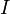 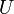 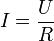 Закон Ома для полной цепи: сила тока в замкнутой цепи прямо пропорциональна ЭДС источника и обратно пропорциональна полному сопротивлению цепи:I 	ER  rМощность	Р  –	это	величина,	равная	произведению	силы	тока	на	напряжение.Измеряется в Ваттах.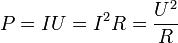 Электрическая цепьПростейшая электрическая цепь состоит из 3 элементов: источника электрической энергии (Е), приемника электрической энергии (R) и соединительных проводов. В общем случае электрическая цепь может иметь несколько источниковприемников, выключатели, контрольно-измерительные приборы (КИП), приборы защиты (плавкие предохранители) и т. дR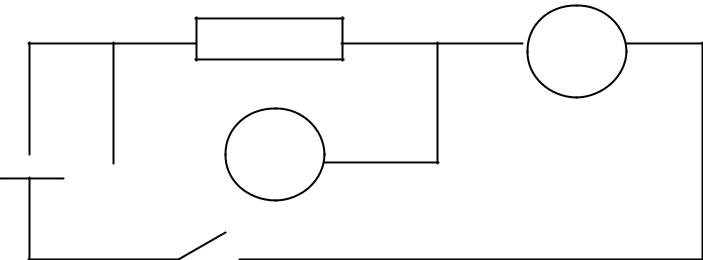 АE     V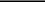 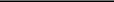 KРезисторы – это электротехнические устройства, обладающие сопротивлением и применяемые для ограничения токов. Реостат – это регулируемый резистор.Соединение резисторов в батареюЗадание 1. Какой ток покажет амперметр при напряжении 36 В.1.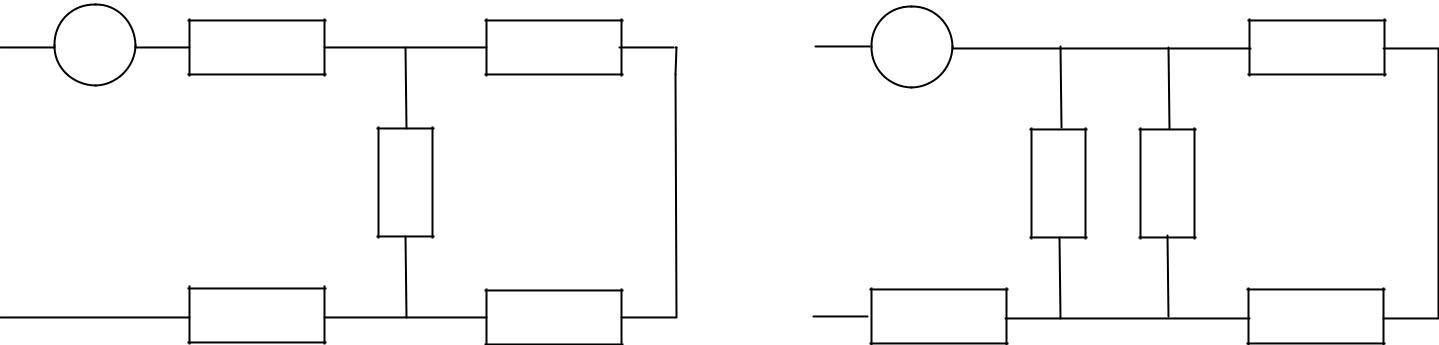 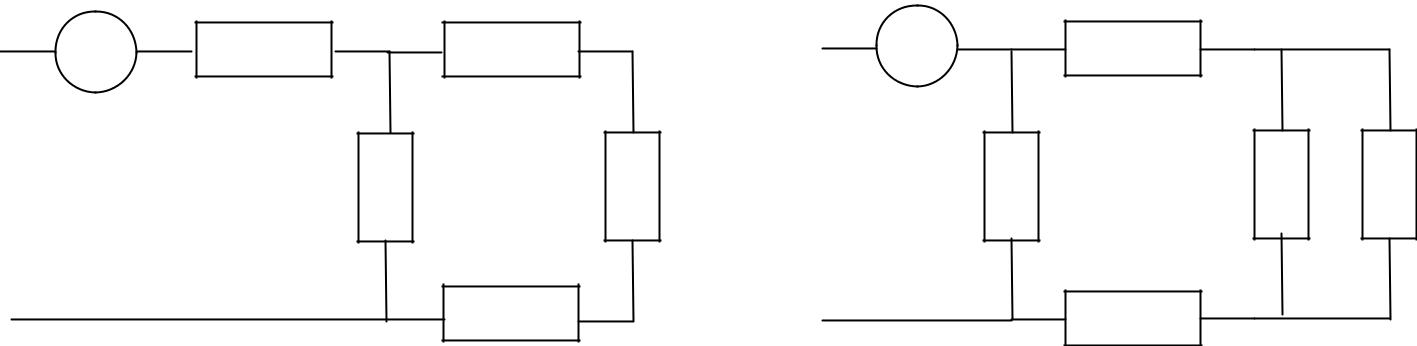 4.5.	6.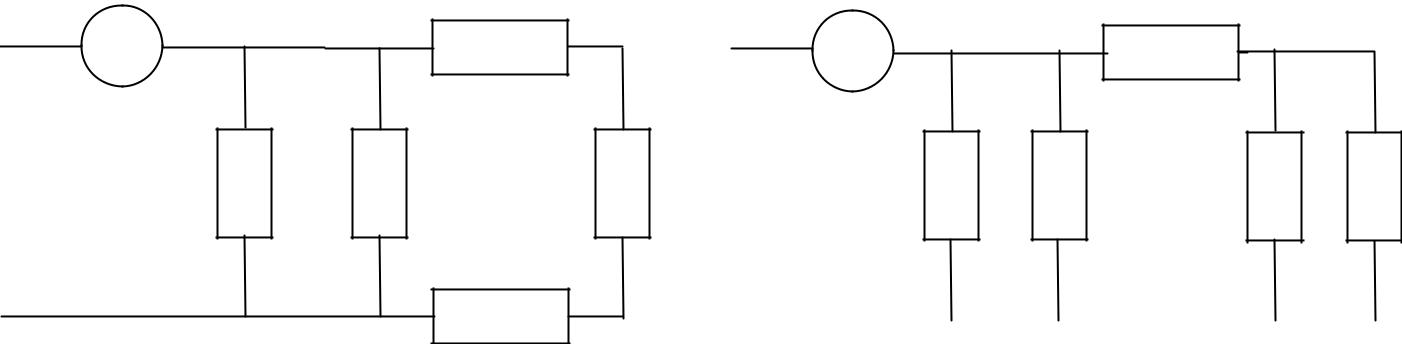 4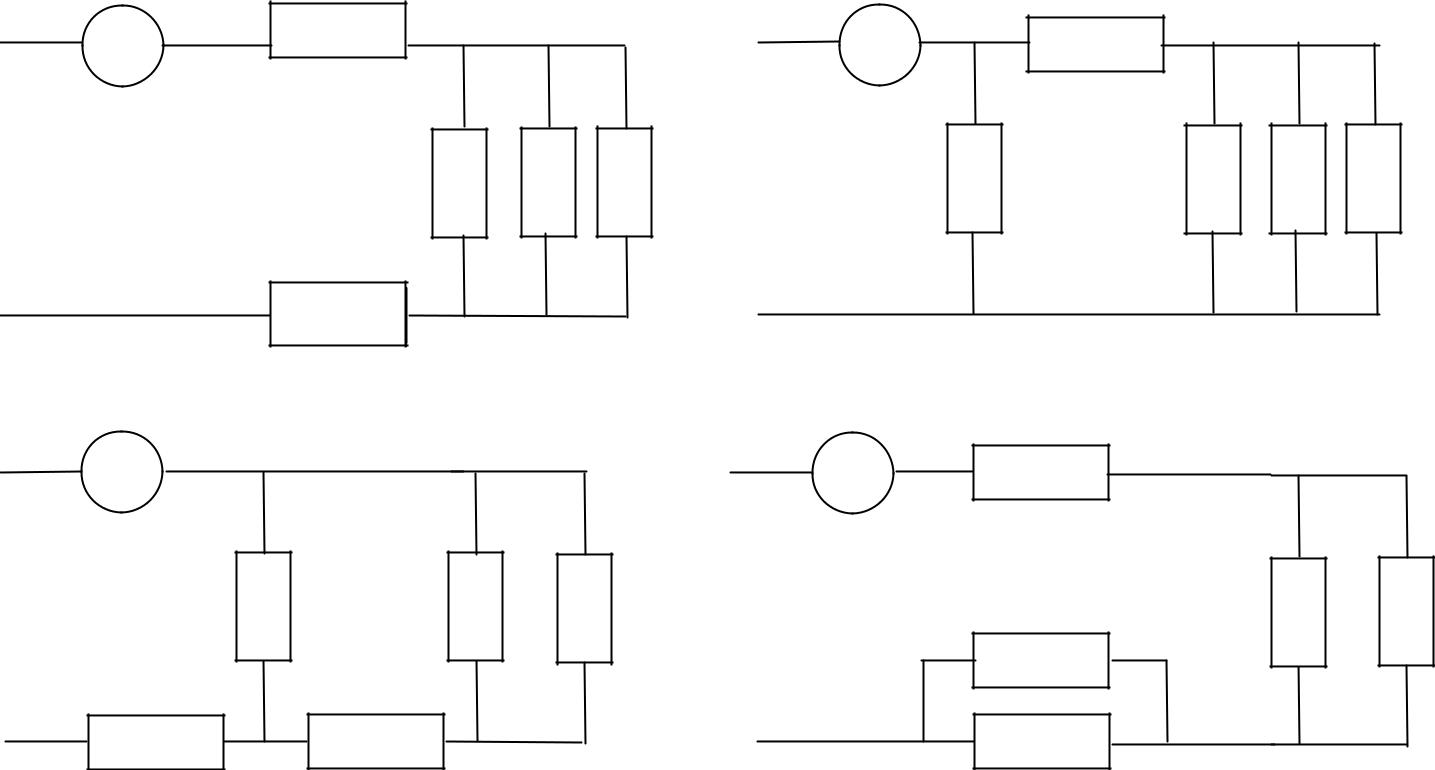 Методические указания к выполнению контрольного задания №2 Электрические цепи однофазного переменного тока.Определение и получение переменного токаПеременный ток – это ток, значение которого и направление меняется периодически. Переменный ток используется для подключения бытовых или производственных электрических приборов. Однофазный переменный ток широко используется в быту, домах, квартирах, бытовых приборах, нагревательных элементах, промышленности и т.д. Широко используется переменный ток благодаря тому, что электроэнергия переменного тока технически просто и экономно может быть преобразована из энергии более низкого напряжения в энергию более высокого напряжения и наоборот. Это свойство переменного тока позволяет передавать электроэнергию по проводам на большие расстояния.Промышленный переменный электрический ток получают при помощи электрических генераторов, принцип работы которых основан на законе электромагнитной индукции. Вращение генератора осуществляется механическим двигателем, использующим тепловую, гидравлическую или атомную энергию.Простейшая модель генератора переменного тока:Прямоугольная	рамка,	вращающаяся	в	однородном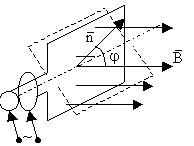 магнитном поле с угловой скоростью ω. Магнитный поток, пронизывающий контур равен:Ф=BScosφ=BScosωtт.к. угол поворота φ=ωt при равномерном вращении.При вращении магнитный поток Ф периодически изменяется, т.е. в контуре возникает периодическиизменяющаяся ЭДС индукции. Согласно закону Фарадея:  Ф  BS sin t  m sin tt	,где εm=BSω - амплитуда ЭДС. Переменная ЭДС создает в контуре переменный токгде Im - амплитуда тока, R - сопротивление рамки. Ток I отводится щетками, скользящими по кольцам.Однофазный	переменный	ток	широко	используется	в	быту,	домах,	квартирах,бытовых	приборах,	нагревательных	элементах,	промышленности.Характеристики переменного тока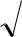 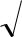 Изображение переменного тока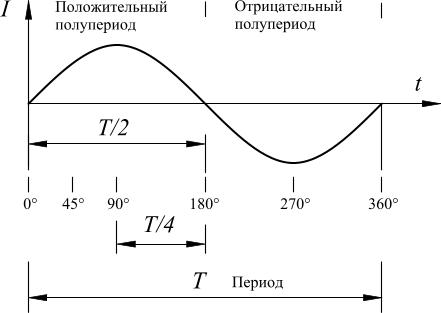 В системе декартовых прямоугольных координат совмещены тригонометрический круг и кривая, отражающая изменение величины тригонометрической функции sinβ от величины угла β между осью0х и радиусом-вектором r. Радиус-вектор r вращается против часовой стрелки. Повернем радиус-вектор на угол β и от конца вектора r проведем пунктиром прямую, параллельную оси 0х. От окружности (точка а) по оси 0х отложим в масштабе отрезок. Из конца отрезка построим перпендикуляр до пересеченияпунктирной прямой. Получим точку с в пересечении перпендикуляра и пунктирной прямой.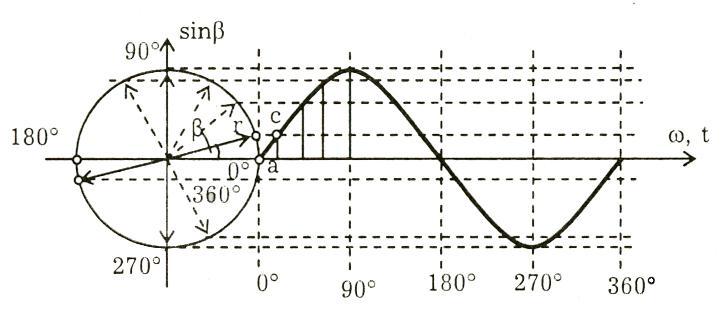 Аналогичное построение проведем, увеличивая угол β, пока радиус -вектор повернется на угол β = 360°, и получим точки аналогично точке с. Соединим точки плавной кривой, которая и будет отражать синусоидальный закон изменения величины переменного тока.Элементы электрической цепи однофазного переменного тока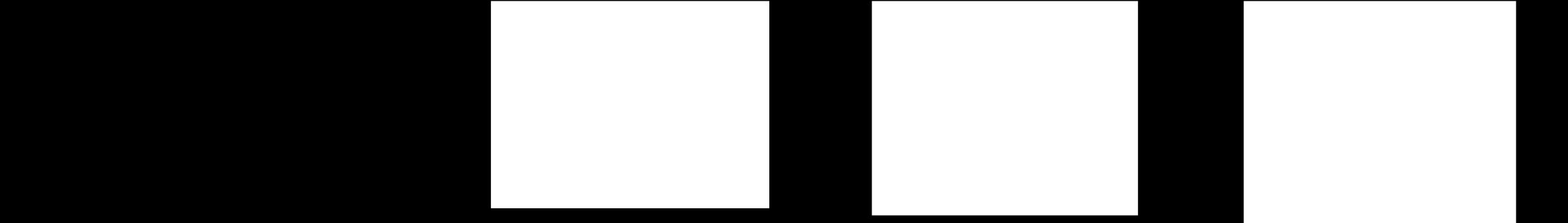 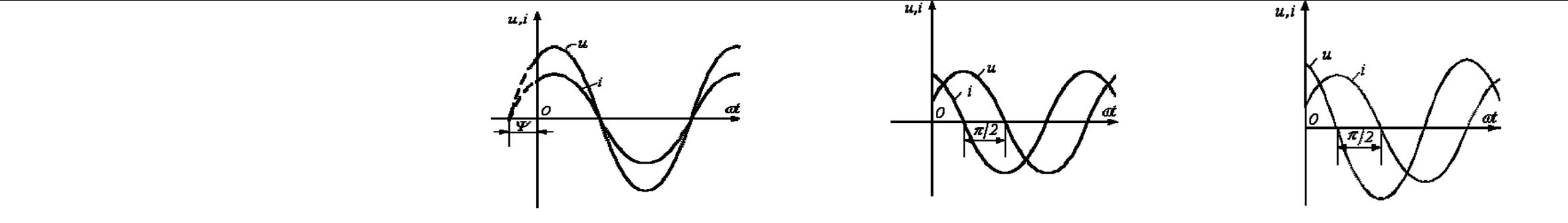 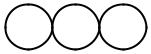 Волновая диаграмма напряжения и тока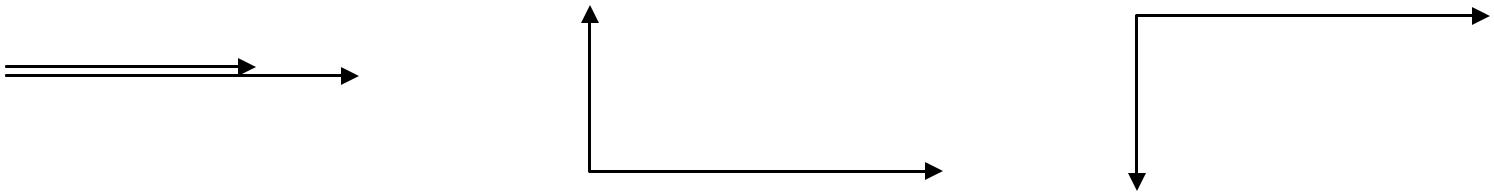 Расчёт неразветвленной цепи однофазного токаПроведем анализ работы электрической цепи с последовательным соединением элементов R, L, С.Прямая задача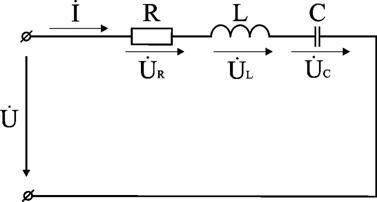 Дано: схема цепи, величины сопротивление элементов R, L, С, напряжение U, приложенное ко всей цепи.Найти: полное сопротивление цепи Z, ток в цепи I и напряжение на элементах цепи UR, UL, UC, сдвиг фазы φ, активную P , реактивную Q и полную S мощности цепи, построить векторную диаграмму напряжений и тока.Решение:Полное сопротивление цепи:  Z R 2   X L   X C 2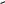 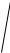 Силу тока найдем по закону Ома:  I = U / Z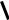 3. Напряжения на элементах: UR = I·R;	UL = I·XL; UC = I·XCУгол сдвига фаз: sin   X L  X C zАктивная мощность: P=I2·RРеактивная мощность: Q=I2·(XL-XC)Полная мощность: S= P2  Q2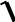 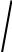 Анализ расчетных данных и построение векторных диаграмм. В зависимости от величин L и С возможны следующие варианты: XL > XC; XL < XC; XL = XC (резонанс напряжений).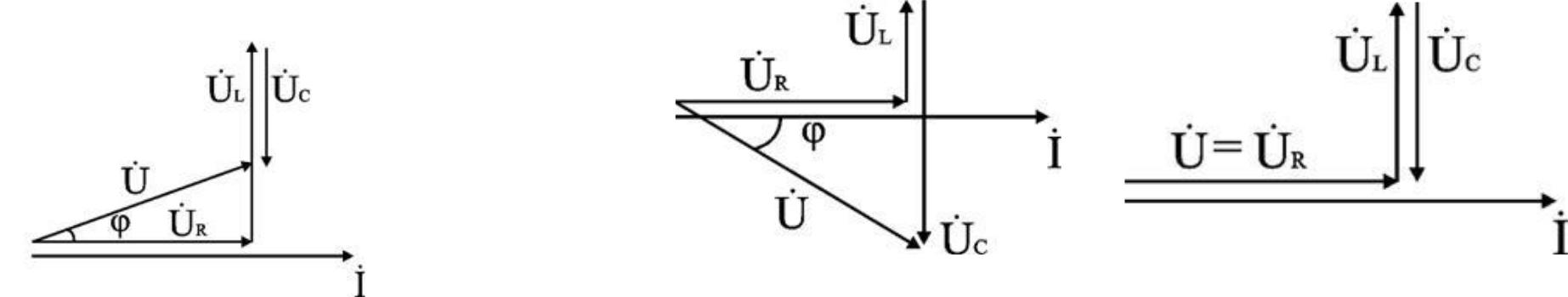 XL > XC угол φ > 0, UL > UC.	XL < XC угол φ < 0, UL < UC.	XL = XC угол φ = 0, UL = UC.Пример решения задачи №1 (прямой)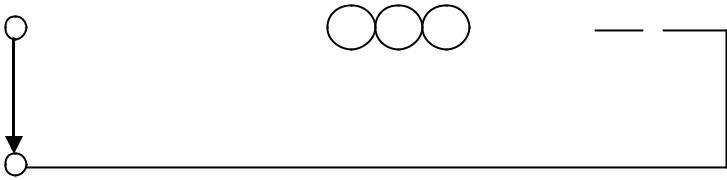 Найти: I, cosφ, P, Q, S, UR1, UR2, UL, UC, векторную диаграмму цепи.РешениеПолное сопротивление цепи:R1R22XLXC2842226220Ом.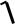 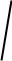 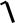 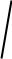 2. Сила тока в цепи: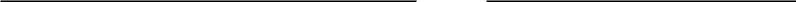 3. Коэффициент мощности в цепиcos 	R1  R2   8  4  0.6;Z	20По таблице Брадиса находим   53 10 .Активная мощность I 2 R1  R2   102 8  4  1200 Вт,Реактивная мощность I 2 X L   X C   102 22  6  1600 вар,Полная мощностьS  I 2  Z  102  20  2000 В∙А,	или	S  UI  200 10  2000 В∙А.Напряжения на сопротивлениях цепи:U R1   I  R1   10 8  80 ВU L   I  X L   10  22  220 ВU R 2   I  R2   10  4  40 ВUC   I  X C   10  6  60 ВПостроение диаграммы: Построение диаграммы начинаем с выбора масштаба. По току I : 1:1, по напряжению U: 1:20 Откладываем по горизонтали вектор тока I=10, его длина составит 10/1=10см. Вдоль вектора тока в масштабе откладываем вектор напряжения на резисторе R1, его длина составит 80/20=4 см. К концу вектора UR1 в сторону опережения тока на 900 откладываем вектор напряжения на катушке индуктивности UL, его длина составит 220/20=11 см. К его концу прибавляем вектор напряжения на резисторе R2 UR2, его длина составит 40/20=2 см. От конца вектора UR2 откладываем в сторону отставания на 900 , т.е вниз, вектор напряжения на конденсаторе UC, его длина составит 60/20=3 см. От начала первого вектора к концу последнего проводим вектор общего напряжения U для данной схемы.UL	UR2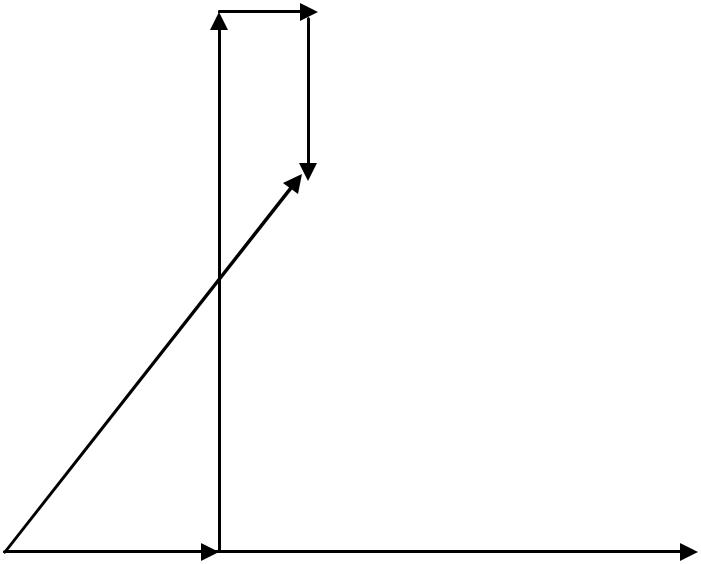 UCUОбратная задачаДано: диаграмма цепи, значение тока во всей цепи I, напряжения на каждом элементе цепи U1, U2, U3…Найти: 1)характер каждого сопротивления; 2) схему цепи; 3) значение каждого сопротивления; 4) полное сопротивление цепи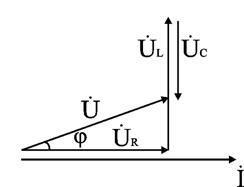 РешениеРассмотрим диаграмму и по тому, как направлены векторы напряжений, определим, какие элементы включены в схему, и в какой последовательности они располагаютсяЕсли это резистор, то вектор тока совпадает с вектором напряжения Если это катушка, то вектор напряжения опережает ток на 900 Если это конденсатор, то вектор напряжения отстаёт на 900Изобразим схему цепи, соответствующей данной диаграмме (см. задание №1)Определим значение каждого из элементов цепи по закону Ома: Ri=Ui/Ii; Xi=Ui/Ii . Индекс i принимает значения номера элемента в цепи (1-5)Определим полное сопротивление цепи: Z R 2   X L   X C 2Пример решения задачи №2 (обратная)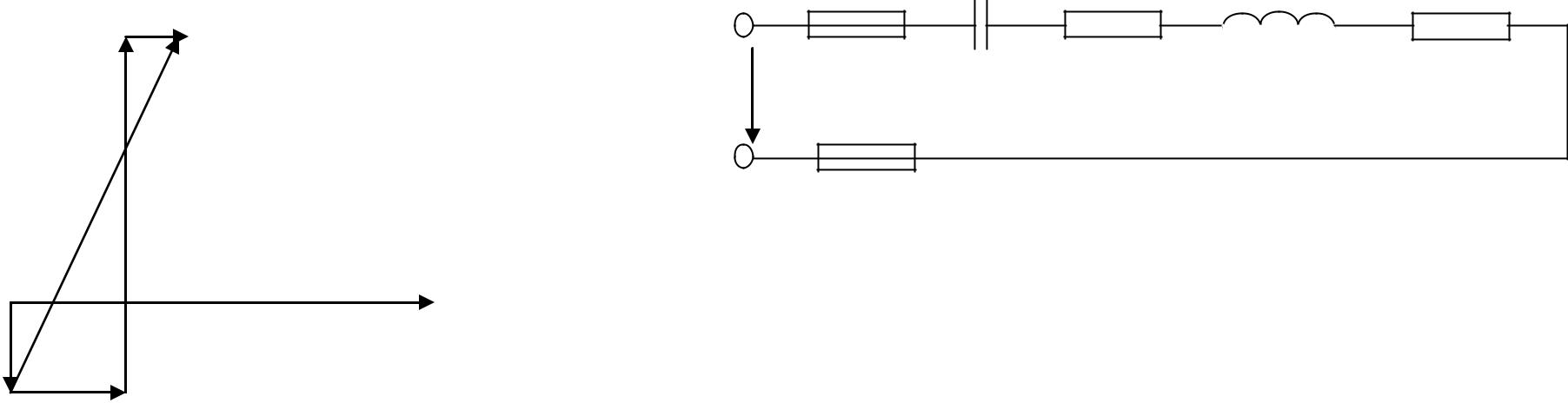 Uсопротивлении: U1=20 В, U2=20 В, U3=60 В, U4=10 В. Определить характер и величину каждого сопротивления, начертить эквивалентную схему цепи, вычислить приложенное напряжение и угол сдвига фаз Решение:Из векторной диаграммы следует, что напряжение U1 отстаёт от тока на 900. Следовательно, на первом участке включенЭквивалентная схема цепи приведена на рис.1бЗадание 2. Расчет неразветвленной RLC-цепи синусоидального токаЗадача №1(прямая): на рисунках изображены различные RLC-цепи. По данным своего варианта определить:1) полное сопротивление цепи Z; 2) ток I или напряжение U; 3) угол сдвига фазы sinφ; 4) активную Р, реактивную Q и полную мощности S; 5) напряжение на каждом сопротивлении; 6) начертить векторную диаграмму цепи.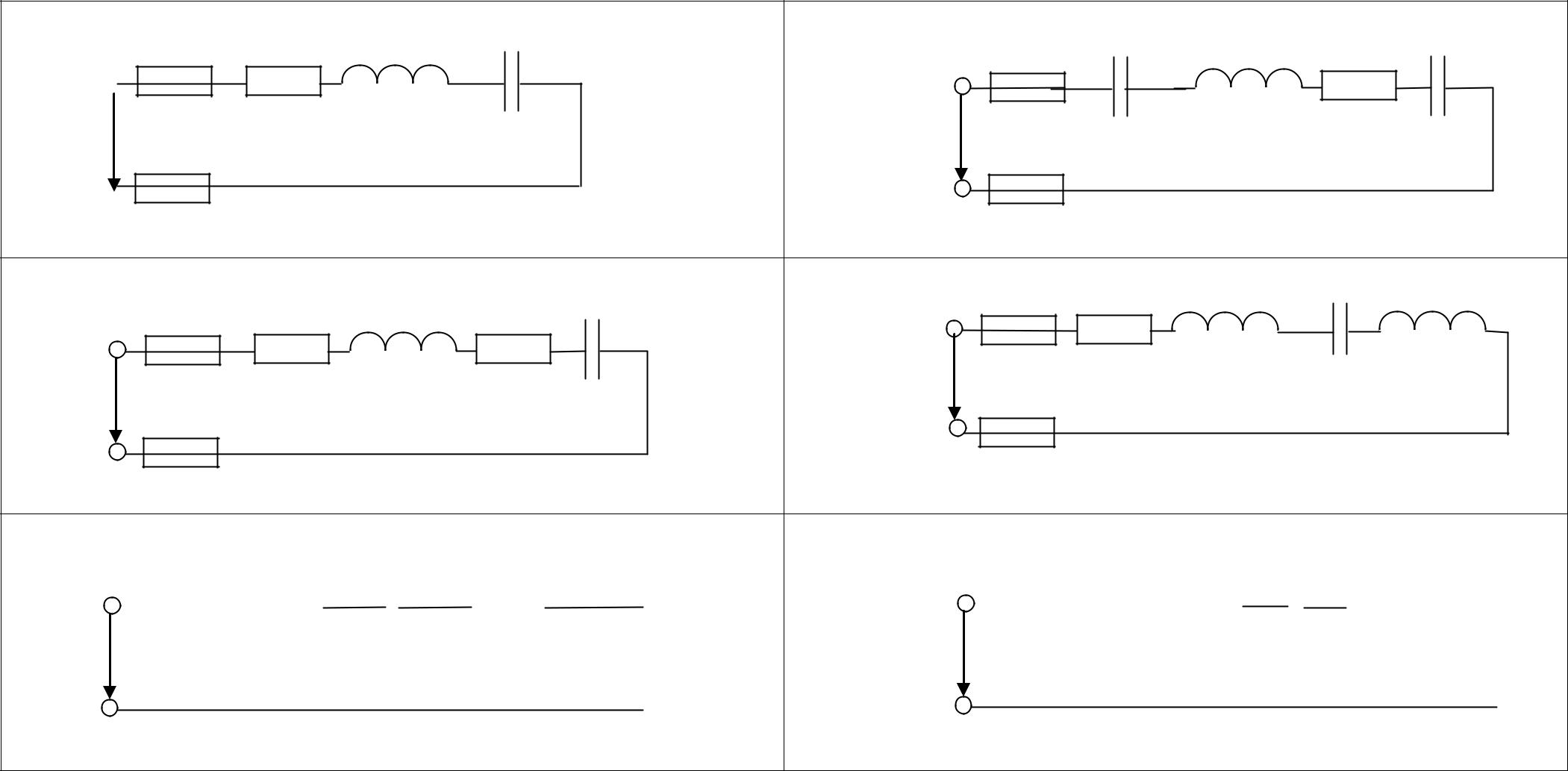 UUТаблица данных к задаче №1Задача №2(обратная): На рисунках изображены векторные диаграммы напряжений и токов для однофазных RLC-цепей. Позаданной векторной диаграмме определить: 1) характер каждого сопротивления; 2) схему цепи; 3) значение каждого сопротивления; 4) полное сопротивление цепи Z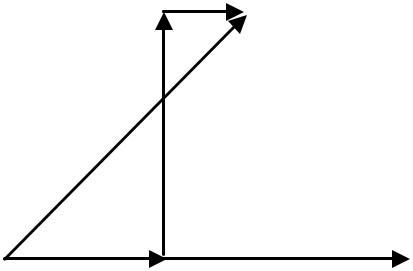 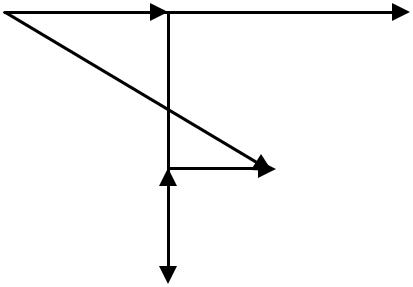 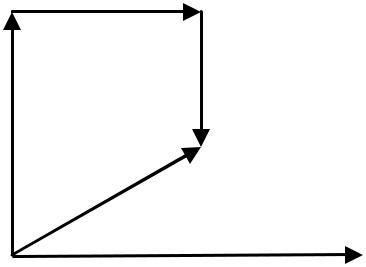 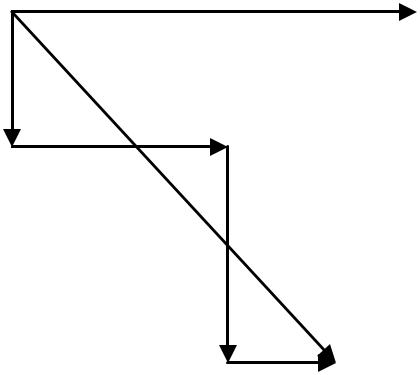 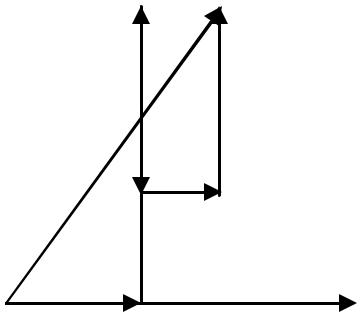 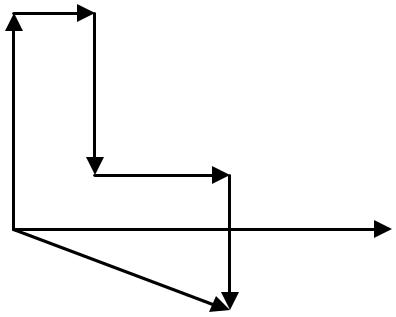 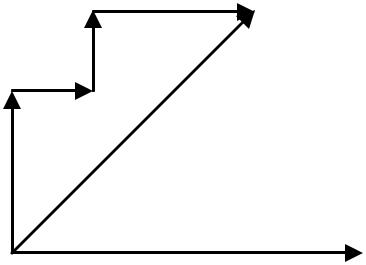 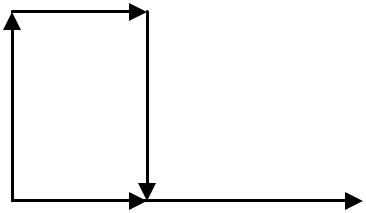 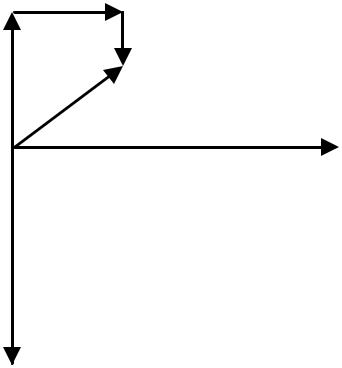 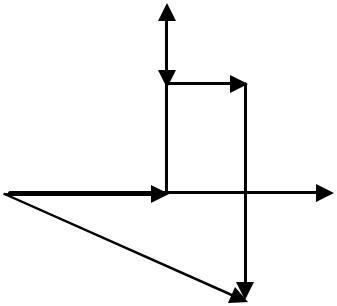 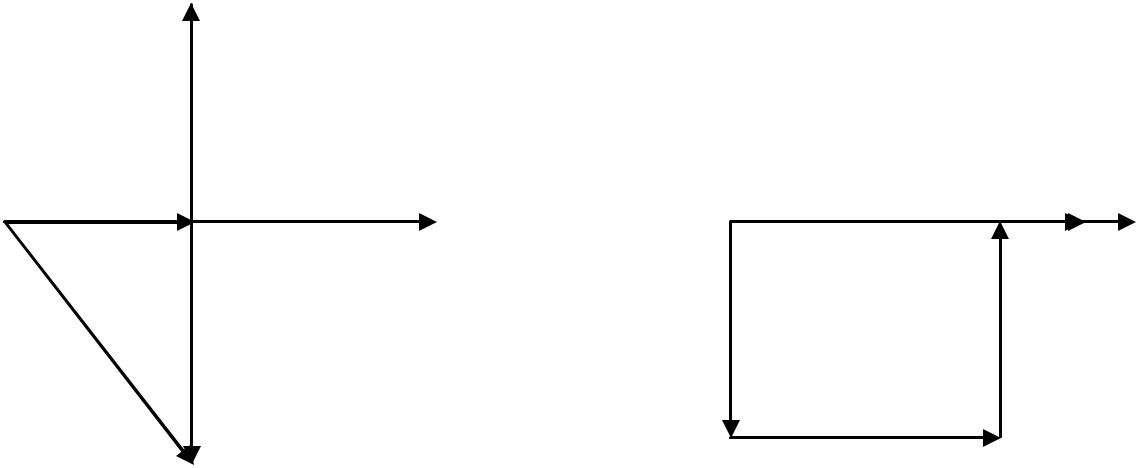 Таблица к задаче №2Методические указания к выполнению контрольного задания № 3. Трехфазные электрические цепиТри синусоидальные ЭДС одинаковой частоты и амплитуды, сдвинутые по фазе на 1200, образуют трехфазную симметричную систему или трехфазный ток. Трехфазный генератор, соединенный проводами с трехфазным потребителем, образуют трехфазную цепь.Существуют 2 способа соединения обмоток трехфазного генератора и потребителя:звездой (с нулевым проводом и без нулевого);треугольникомПри соединении звездой концы трех обмоток генератора, расположенных под углом 1200 другу, соединяют в одну точку, которую называют нулевой точкой.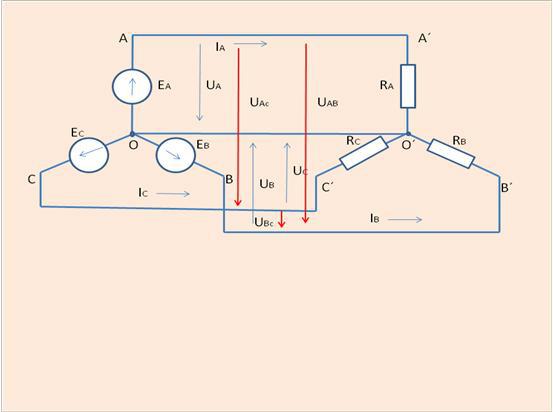 При соединении звездой :Uл = Uф;	Iф = Iл;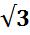 Назначение нулевого провода – выравнивать фазные напряжения. I0 = IА + IВ + IСПри симметричной нагрузке (ZА= ZВ= ZС) ток в нулевом проводе равен нулю,нулевой провод не нужен (трехпроводная цепь).При несимметричной нагрузке (ZА≠ ZВ≠ ZС) ток в нулевом проводе не равен нулю, нулевой провод нужен. (четырехпроводная цепь). При его обрыве изменяются фазные напряжения (на одних фазах повышается, на других понижается).При  соединении  треугольником  конец  первой  обмотки  генератора  соединяют  сначалом второй, конец второй - с началомтретьей, конец третьей – с началом первой.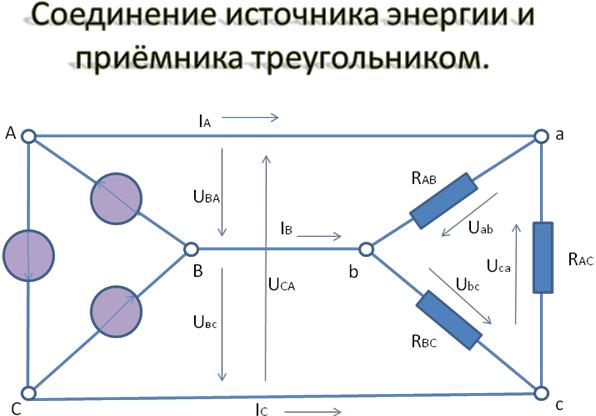 При соединении треугольником:UФ = Uл; Iл = Iф·;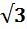 Активная мощность фазы: Р = I2R=UI Реактивная мощность фазы:Q = (XL-XC) I2симметричной трехфазной цепи  Р=3 РФ, Q=3 QФ.Полная мощность:S =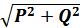 Алгоритм выполнения задачи 1: В трехфазную четырехпроводную сеть включены звездой лампы накаливания мощностью РЛ каждая. В фазы А, В и С включены соответственно nA, nB, nC ламп. Линейное напряжение сети равно Uном. Определить фазные токи Iф в проводниках линии и начертить в масштабе векторную диаграмму напряжений и токов, из которой графически определить ток в нулевом проводе. Вычислить мощность, потребляемую каждой фазой РФ и всей цепью Р.Порядок решения задачи:Определяем фазные напряжения установки:UA=UB=UC=Uном/√3  (выбираем  из  стандартов  напряжений:  127/220,  220/380,380/660)Находим фазные токи:IA=PA/UA    IB=PB/UB     IC=PC/UCДля  построения  векторной  диаграммы  выбираем  масштабы  по  току  инапряжению.Построение начинаем с векторов фазных напряжений UA, UB, UC, располагая их под углом 1200 друг относительно друга.Лампы накаливания являются активной нагрузкой, поэтому ток в каждой фазе совпадает с соответствующим фазным напряжением и векторы I и U будут одинаково направлены.Ток I0 в нулевом проводе является геометрической суммой всех фазных токовI0 = IА + IВ + IСПример диаграммы:UA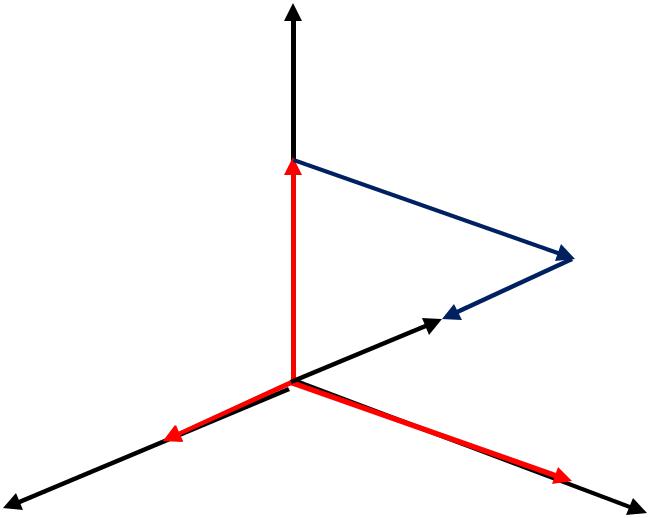 IAIBICI00ICUC	IB	UBРис.№1Алгоритм выполнения задачи 2: Три активных сопротивления RAB, RBC, RCA соединили в треугольник и включили в трехпроводную сеть с линейным напряжением Uном. Начертить схему цепи и определить фазные токи и потребляемую цепью активную мощность. Начертить в масштабе векторную диаграмму цепи, из которой графически найти линейные токи.Порядок решения задачи:Определяем фазные токи:IAB=UAB/RAB     IBC=UBC/RBC    ICA=UCA/RCAUAB=UBC=UCA=UномОпределяем активную мощность каждой фазы и всей цепиДля построения векторной диаграммы выбираем масштаб по току инапряжению. Затем в принятом масштабе откладываем векторы фазных (они же линейные) напряжений UAB, UBC, UCA под углом 1200 друг относительно друга.На векторной диаграмме отложить векторы сил тока в фазах IAB, IBC, ICA Эти векторы направлены так же, как и векторы напряженияЗатем   строим   векторы   линейных   токов   на   основании   известныхуравнений:IA=IAB+(-ICA); IB=IBC+(-IAB); IC=ICA+(-IBC)Измеряя длины векторов линейных токов и пользуясь принятым масштабом, находим значения линейных токов.UAB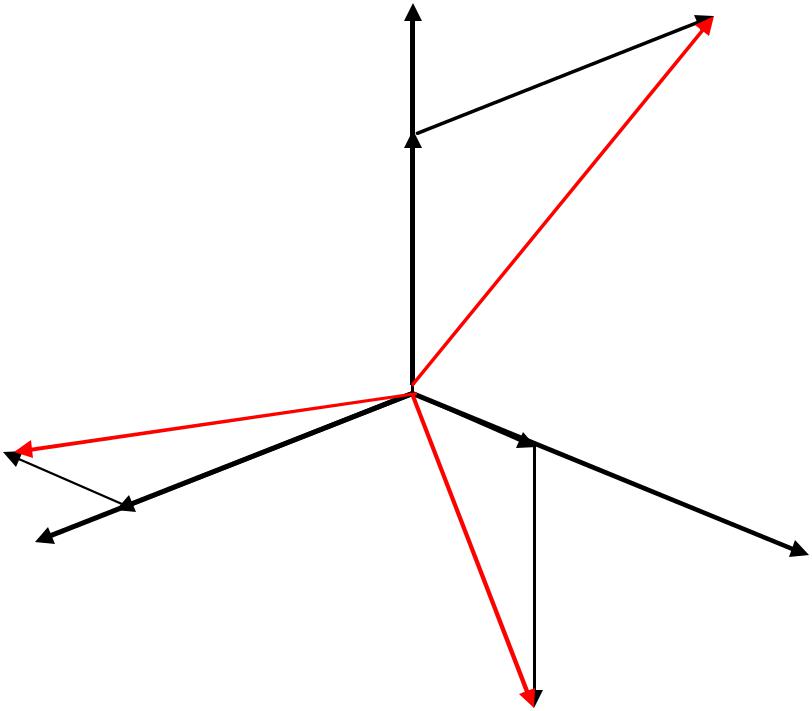 IABIAIC	IBC0ICAIBРис.№2Пример.трехфазную четырехпроводную сеть включены звездой лампы накаливания мощностью Р=300 Вт каждая. В фазу А включили 30 ламп, в фазу В – 50 ламп и в фазу– 20 ламп. Линейное напряжение сети U ном   380В (рис.5,а).Определить токи  фазах иначертить векторную диаграмму цепи, из которой найти числовое значение тока в нулевом проводе.Решение.Определяем фазные напряжения установки:U A   U B   UC   U ном / 3  380 /1,73  220B.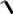 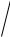 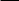 Находим фазные токи:Для построения векторной диаграммы выбираем масштабы по току: 1 см – 20 А и по напряжению: 1см- 80 В. Построение диаграммы начинаем с векторов фазных напряжений UA, UB, UC, располагая их под углом 120 друг относительно друга. Чередование фаз обычное: за фазой А – фаза В, за фазой В – фаза С. Лампы накаливания являются активной нагрузкой, поэтому ток в каждой фазе совпадает с соответствующим фазным напряжением. Смотри рис.№1.фазе А ток IA=41 A, поэтому на диаграмме он выразится вектором, длина которого равна 41/20= 2,05 см. длина вектора фазного напряжения UA =220/80=2,75 см. Аналогично строим векторы токов и напряжений в остальных фазах.Ток I0 в нулевом проводе является геометрической суммой всех фазных токов. Измеряя длину вектора тока I0 в нулевом проводе, получаем 1,75 см, поэтому I0=1,75*20=35 А. векторы линейных напряжений на диаграмме не показаны, чтобы не усложнять чертеж.Задание №3 «Расчет трехфазных электрических цепей»Задача №1: производственное помещение домостроительного комбината освещается лампами накаливания. Лампы включены звездой с нулевым проводом в трехфазную четырехпроводную сеть. Линейное напряжение сети равно Uном. В фазы А, В и С включены соответственно nA, nB, nC ламп мощностью каждая РЛ.Определить	линейные	токи	в	проводниках	линии	и	начертить	в	масштабевекторную диаграмму напряжений и токов, из которой графически определить ток внулевом проводе. Вычислить мощность, потребляемую каждой фазой и всей цепью.Заданные величины в табл. 1.Таблица №1А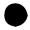 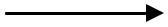 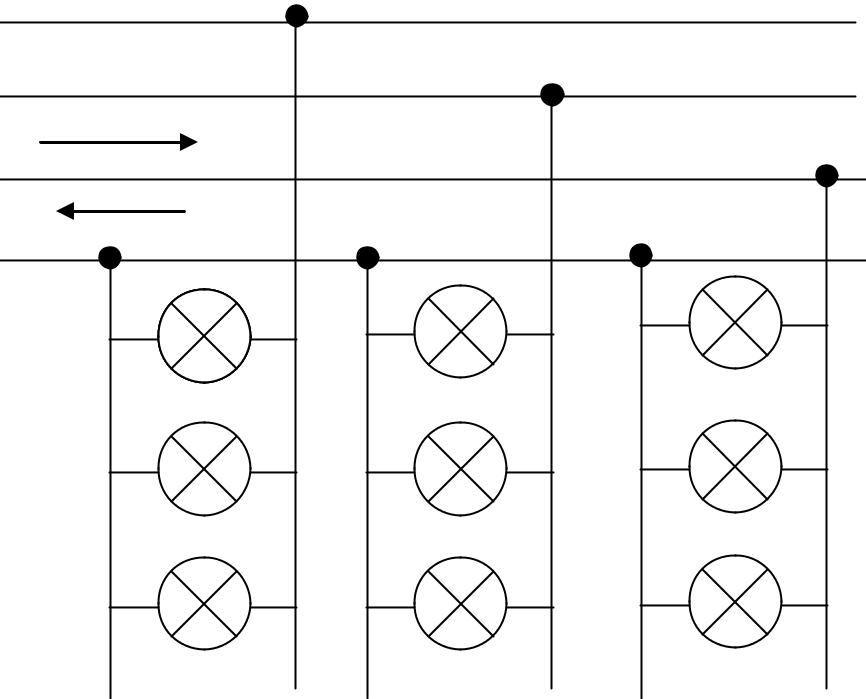 ВС 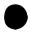 NЗадача №2: Три активных сопротивления RAB, RBC, RCA  соединили в треугольник ивключили  в трехпроводную сеть с  линейным  напряжением  Uном. Начертить схемуцепи	и	определить	фазные	токи	и	потребляемую	цепью	активную	мощность.Начертить  в  масштабе  векторную  диаграмму  цепи,  из  которой  графически  найтилинейные токи.Таблица №2А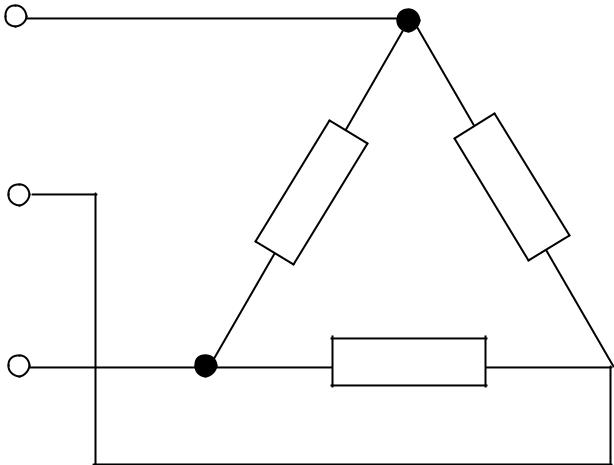 RCA	RABRBCС ВМетодические указания к выполнению контрольного задания № 4.Трансформаторы1.Общие сведения о трансформаторах.	Трансформатором называется статический электромагнитный аппарат, преобразующий переменный ток одного напряжения в переменный ток другого напряжения.Классификация трансформаторов по назначению:силовые;сварочные;измерительные;автотрансформаторы.Классификация по числу фаз:1) однофазные;	2) трехфазные.2.Устройство однофазного трансформатора. Трансформатор представляет собой замкнутый магнитопровод,на котором расположены две или несколько обмоток.а) Магнитопровод изготавливают из тонких листов (0,35-0,5 мм)электротехнической стали (сталь + 4% кремния), изолированных друг от друга теплостойким лаком.По конструкции магнитопровода различают трансформаторы:Стержневой (два стержня, на каждом из которых расположена обмотка НН и ВН)Броневой (один стержень, на котором расположены две обмотки НН под ВН)б) Обмотку изготавливают из медного провода и располагают на одном и том же или на разных стержнях, рядом или одну под другой.Обмотку, к которой подводится напряжение сети, называют первичной.Обмотку, к которой подсоединяется нагрузка, называют вторичной.в) Охлаждение: 1) воздушное ( до 10 кВА)масляное (больше 10 кВА)3. Принцип работы однофазного трансформатора.Работа трансформатора основана на явлении взаимной индукции, которое является следствием явления электромагнитной индукции.Коэффициент трансформации:= Uном 1/ Uном2= N1 / N2= Iном2 / Iном1Мощность трансформатора:Sном1 = Uном1·Iном1 Sном2 = Uном2·Iном2КПД трансформатора – это отношение активной мощности Р2 на выходе трансформатора к активной мощности Р1 на входе: Р2  100%Р1Трансформатор называется повышающим, если напряжение на вторичной обмотке Uном2 больше, чем на первичной Uном1 (К < 1).Трансформатор называется понижающим, если напряжение на вторичной обмотке Uном2 меньше, чем на первичной Uном1 (К > 1)Трехфазные трансформаторылиниях электропередачи используют в основном трехфазные силовые трансформаторы. Магнитопровод трехфазного трансформатора имеет три стержня, на каждом из которых размещаются две обмотки одной фазы.Принцип работы и электромагнитные процессы в трехфазном трансформаторе аналогичны рассмотренным для однофазного трансформатора. Все рассмотренное для однофазных трансформаторов можно распространить на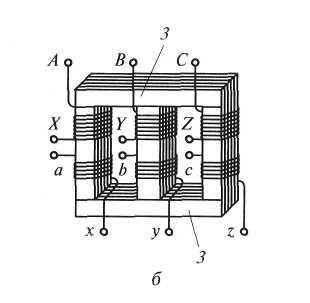 каждую фазу трехфазного трансформатора в случае симметричной нагрузки.Особенностью трехфазного трансформатора является зависимость коэффициента трансформации К от способа соединения обмоток:При соединении обмоток по схеме звезда-звезда, К остается прежним.При соединении обмоток по схеме звезда-треугольник, К уменьшается в√3 раз.При соединении обмоток по схеме треугольник-звезда, К увеличивается в√3раз.Масса, размеры и стоимость трехфазного трансформатора меньше суммарных значений одноименных параметров группы из трех однофазных трансформаторов той же суммарной мощности.Мощность трехфазных трансформаторов не превышает 1 млн кВ • А.Основные параметры трехфазного трансформатора (рабочий режим):Номинальные мощности в обмотках:Коэффициент нагрузки:kн=P2/(Sном·cos φ)Токи в обмотках при фактической нагрузке:Суммарные потери мощности:P  PСТ   P0КПД при фактической нагрузке:Задание 4. Расчет параметров однофазного и трёхфазного трансформаторов Задача 1. Однофазный трансформатор.По указанным в таблице данным для однофазного трансформатора, определить величины в ячейках со знаком ? и выяснить какой это трансформатор: повышающий или понижающий.При выполнении задания можно руководствоваться формулами из учебной карты (пункт 3).Ответить на контрольный вопрос своего варианта:Поясните роль трансформатора в энергетической системе при передаче и распределении электроэнергии? (1,11)Укажите назначение и устройство основных элементов трансформатора (2,12)Поясните принцип работы однофазного трансформатора (3,13).Приведите подробную классификацию видов трансформаторов (4,14).По каким формулам можно вычислить коэффициент трансформации, и что этот коэффициент показывает? (5,15)Перечислить области применения трансформаторов? (с примерами) (6,16)Объяснить особенность автотрансформаторов и изобразить их электрические схемы? (7,17)Объяснить  назначение  и  область  применения  измерительных  трансформаторов(8,18).Объяснит назначение и особенность сварочного трансформатора (9,19).Объяснить  назначение,  устройство  и  особенность  трёхфазного  трансформатора(10,20).Задача 2. Трёхфазный трансформатортрёхфазному трансформатору с номинальной мощностью Sном и номинальными напряжениями первичной Uном 1 и вторичной Uном 2 обмоток присоединена активнаянагрузка Р2 при коэффициенте мощности cos2 .Определить: 1) номинальные точки в обмотке Iном 1 и Iном 2; 2) коэффициент нагрузки трансформатора Кн; 3) токи в обмотках I1 и I2 при фактической нагрузке;суммарные потери мощности ƩР при номинальной нагрузке; 5) коэффициент полезного действия  при фактической нагрузке.Технические данные трансформаторовПримечания: Трансформатор ТМ-630/10 – с масляным охлаждением, трёхфазный, номинальная мощность 630 кВ-А, номинальное первичное напряжение 10 кВ, вторичное напряжение 0,23; 0,4 и 0,69 кВ; 2. Рст – потери в стали; Ро.ном – потери в обмотках; Uк, % - напряжение короткого замыкания; I1х, % - ток холостого хода.Методические указания к выполнению контрольного задания № 5. Электрические машиныАсинхронная машина – это машина, в которой ротор вращается с частотой отличной от частоты вращения магнитного поля статора. (электродвигатели)Синхронная машина – это машина, в которой ротор вращается с частотой совпадающей с частотой вращения магнитного поля статора. (генераторы)Применение электрических двигателей переменного тока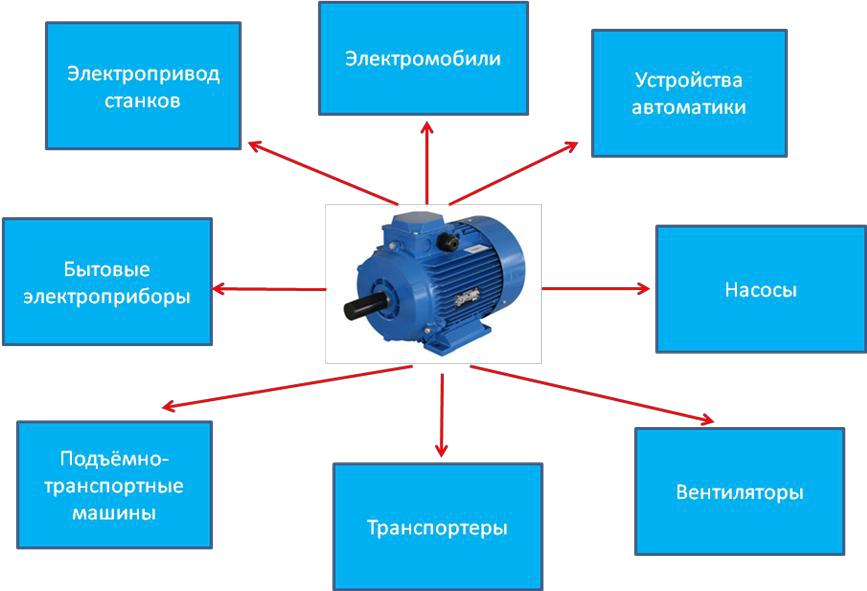 Устройство трехфазного асинхронного электродвигателяСтатор – неподвижная часть электродвигателя Ротор – подвижная часть электродвигателя Статор состоит из: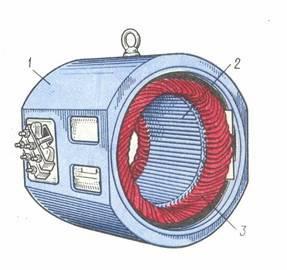 1 – станина из литой стали2 – сердечник статора из листов электротехнической стали3 – трёхфазная обмотка статора из медиОбмотка статора может быть соединена звездой илитреугольникомΥ/∆ : 660/380380/220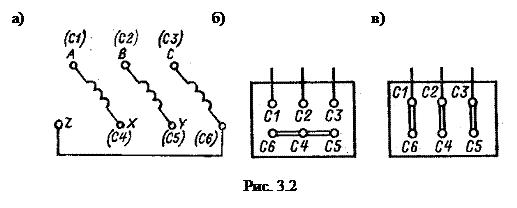 Ротор бывает двух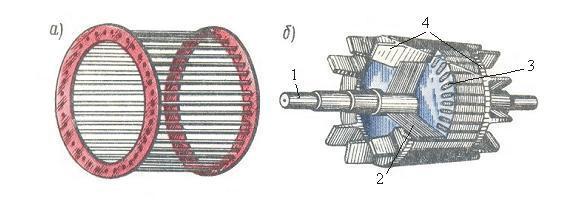 видов: короткозамкнутый и фазный.Короткозамкнутый ротор состоит из:1 – вал2 – сердечник ротора3 – обмотка ротора (алюминиевые или медные стержни)4 – торцевые кольца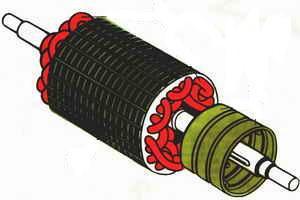 Фазный ротор состоит из:1 – сердечник2 – трехфазная обмотка3 – контактные кольца4 – валАсинхронный электродвигатель с короткозамкнутым ротором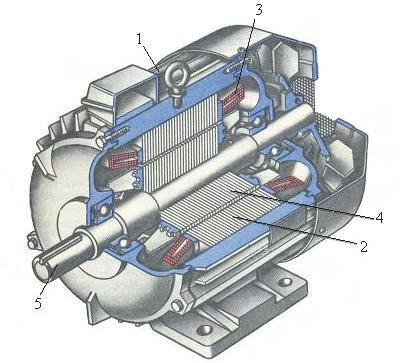 1 – станина2 – сердечник статора3 – обмотка статора4 – сердечник ротора с короткозамкнутой обмоткой5 – вал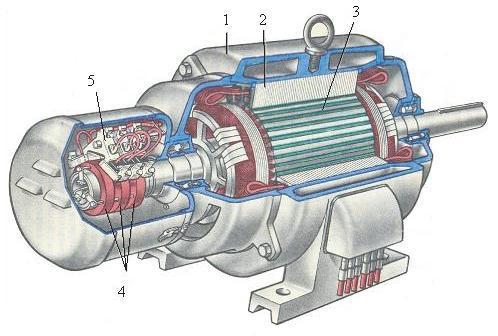 Электродвигатель с фазным ротором 1 – станина2 – обмотка статора3 – ротор4 – контактные кольца5 – щеткиПринцип работы асинхронного двигателяПринцип работы асинхронного электродвигателя основан на явлении электромагнитной индукции и законе Ампера.На обмотку статора подается переменное напряжение, под действием которого по этим обмоткам протекает ток и создает вращающееся магнитное поле. Магнитное поле воздействует на обмотку ротора и по закону электромагнитной индукции наводит в них ЭДС. В обмотке ротора под действием наводимой ЭДС возникает ток. Ток в обмотке ротора создаёт собственное магнитное поле, которое вступает во взаимодействие с вращающимся магнитным полем статора. В результате на ротор действует сила, которая создает вращающий момент.Ряд возможных синхронных частот вращения магнитного поля статора при частоте 50Гц: 3000, 1500, 1000, 750, 600 об/мин.Задание 5. Расчет параметров трехфазного асинхронного электродвигателя и построение его механической характеристики.Трехфазный асинхронный двигатель с короткозамкнутым ротором включен в сеть на номинальное напряжение 380 В. Технические данные электродвигателя приведены в таблице.Определить:Номинальный  Iн и пусковой Iп токи.Номинальный Mн , пусковой Mпи максимальный Mmax моменты.Мощность, потребляемую из сети Р1.Полные потери в двигателе при номинальной нагрузке ∆Рн.Построить механическую характеристику двигателя и обозначить на ней пусковой, номинальный и максимальный моменты.Примечание: в обозначении типоразмера электродвигателя цифры и буквы обозначают:4- порядковый номер серии двигателя,А – род двигателя- асинхронный,Двухзначная и трехзначная цифра – высота оси вращения, S, M, L – условная длина станины,или В – длина сердечника статора (отсутствие данных букв означает, что двигатель является с одной длиной сердечника в установочном размере).Методические указания к заданию №5Номинальный ток может быть определен из формулы номинальной мощности двигателя:Pн  3 U н  I н  cos  nн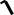 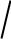 Номинальный момент двигателя в (Н·м) определяется по формулеM	9550Pн,н	nнГде Pн – номинальная мощность двигателя в кВт,nн – номинальная скорость вращения ротора, об/мин,nн=nc·(1-Sн),где nc – скорость вращения магнитного поля статора, Sн – номинальное скольжение в долях единицы.Пусковой ток, пусковой и критический (максимальный) моменты определяются по соответствующим отношениям к номинальным значениям, приведенным в таблице.3 и 4. Мощность, потребляемая двигателем из сети, отличается от его номинальной мощности на величину потерь в двигателе, а коэффициент полезного действия вам дан: РномР1Механическую характеристику двигателя можно построить, используя формулу:Sкркргде Sкр – критическое скольжение, при котором двигатель развивает максимальный момент, S –текущее скольжение (вы принимаете сами несколько значений от 0 до 1, в том числе для Sкр и Sн).Скорость вращения ротора определяется по скольжению n=nc·(1-S).Рассчитанные для построения механической характеристики величины, надо представить в виде таблицыSnM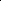 Методические указания к выполнению контрольного задания № 6. Полупроводниковые приборы и электронные устройстваА) Проводимость полупроводниковПолупроводники занимают промежуточное место между хорошими проводниками и диэлектриками. К числу полупроводников относятся многие химические элементы (германий, кремний, селен, теллур, мышьяк и др.)Полупроводники – это вещества, проводимость которых зависит от освещенности и температуры.Атомы германия имеют четыре слабо связанных электрона на внешней оболочке. Их называют валентными электронами. В кристаллической решетке каждый атом окружен четырьмя ближайшими соседями. Связь между атомами в кристалле германия является ковалентной, т. е. осуществляется парами валентных электронов.Рисунок 1.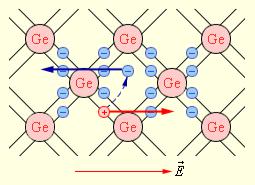 Парно-электронные	связи	вкристалле	германия	иобразование электронно-дырочной пары.При повышении температуры некоторая часть валентных электронов может получить энергию, достаточную для разрыва ковалентных связей. Тогда в кристалле возникнут свободные электроны (электроны проводимости). Одновременно в местах разрыва связей образуются вакансии, которые не заняты электронами. - «дырки». Вакантное место может быть занято валентным электроном из соседней пары, тогда дырка переместиться на новое место в кристалле.Носителями тока в полупроводниках являются электроны и дырки.Собственная электропроводимость - электронно-дырочный механизм проводимости у чистых (т. е. без примесей) полупроводников.При наличии примесей электропроводимость полупроводников увеличивается.Проводимость полупроводников при наличии примесей называется примесной проводимостью. Различают два типа примесной проводимости – электронную и дырочную проводимости.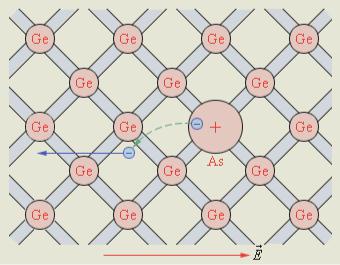 Электронная проводимость возникает, когда в кристалл германиячетырехвалентными атомами введены пятивалентные атомы (например, атомы мышьяка, As).Примесь из атомов с валентностью, превышающей валентность основных атомов полупроводникового кристалла, называется донорской примесью.типа.Дырочная проводимость возникает, когда в кристалл германия введены трехвалентные атомы (например, атомы индия, In).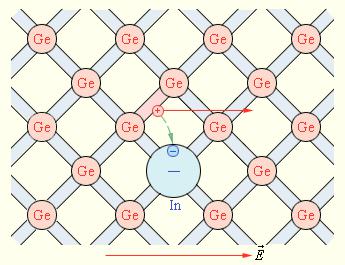 Примесь из атомов, с валентностью меньше чем у основного полупроводника, способных захватывать электроны, называется акцепторной примесью. В результате введенияакцепторной примеси в кристалле разрывается множество ковалентных связей и образуются вакантные места (дырки).Б) Электронно-дырочный переход (или p-n-переход)Электронно-дырочный переход (или p-n-переход) – это область контакта двух полупроводников с разными типами проводимости.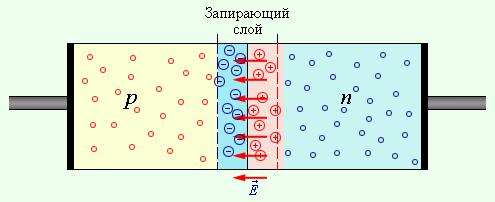 Рисунок 1.Образование запирающего слояпри контакте полупроводников p- и n-типовВ полупроводнике n-типа основными носителями свободного заряда являются электроны. В полупроводнике p-типа основными носителями заряда являются дырки.При контакте двух полупроводников n- и p-типов начинается процесс диффузии: дырки из p-области переходят в n-область, а электроны, наоборот, из n-области в p-область. В результате в n-области вблизи зоны контакта уменьшается концентрация электронов и возникает положительно заряженный слой. В p-области уменьшается концентрация дырок и возникает отрицательно заряженный слой. Таким образом, на границе полупроводников образуется двойной электрический слой, электрическое поле которого препятствует процессу диффузии электронов и дырок навстречу друг другу (рис. 1).p-n-переход обладает свойством односторонней проводимости.Если p-n-переход соединить с источником так, чтобы положительный полюс источника был соединен с p-областью, а отрицательный с n-областью, то напряженность электрического поля в запирающем слое будет уменьшаться, что облегчает переход основных носителей через контактный слой. Дырки из p-области и электроны из n-области, двигаясь навстречу друг другу, будут пересекать p-n-переход, создавая ток в прямом направлении. Сила тока через p-n-переход в этом случае будет возрастать при увеличении напряжения источника.Если полупроводник с p-n-переходом подключен к источнику тока так, что положительный полюс источника соединен с n-областью, а отрицательный – с p-областью, то Ток через n–p-переход практически не идет. Напряжение, поданное на n–p-переход в этом случае называют обратным. Весьма незначительный обратный ток обусловлен только собственной проводимостью полупроводниковых материалов, т. е. наличием небольшой концентрации свободных электронов в p-области и дырок в n-области.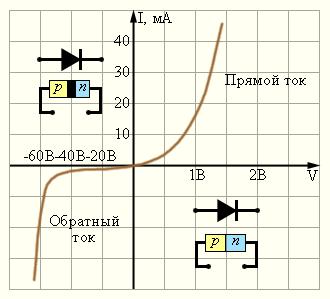 Рис. вольт-амперная характеристика p-n-переходаВ) Полупроводниковые приборыПолупроводниковый диод – прибор с одним p-n-переходом и двумя контактами для включения в цепь.Диоды обладают односторонней проводимостью. Поэтому они применяются для выпрямления переменного тока.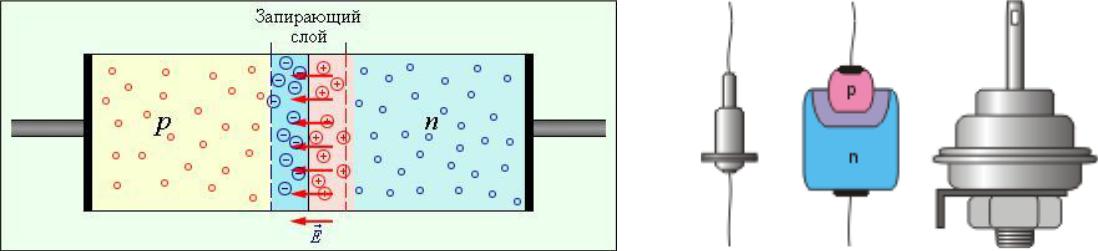 Как правило, диоды изготавливают из кристалла германия или кремния, с проводимостью n-типа. В одну из поверхностей кристалла вплавляют каплю индия. Вследствие диффузии атомов индия вглубь второго кристалла, в нём образуется область p-типа. Остальная часть кристалла по-прежнему имеет проводимость n-типа. Между ними и возникает p-n-переход. Для предотвращения воздействия влаги и света, а также для прочности кристалл заключают в корпус, снабжая контактами. Германиевые и кремниевые диоды могут работать в разных интервалах температур и с токами различной силы и напряжения.Полупроводниковый транзистор – прибор с двумя p-n-переходами и тремя контактами для включения в цепь. Транзистор - это усилительный элемент. Он усиливает слабую энергию подаваемого на него сигнала за счет энергии дополнительного источника питания. Рассмотрим пример устройства и работы p-n-p-транзистора. Его средняя прослойка n-типа называется базой и изготавливается очень тонкой для облегчения прохождения электронов и дырок. Крайние прослойки называются эмиттером и коллектором.обозначение транзисторов	схема включения	различные виды транзисторов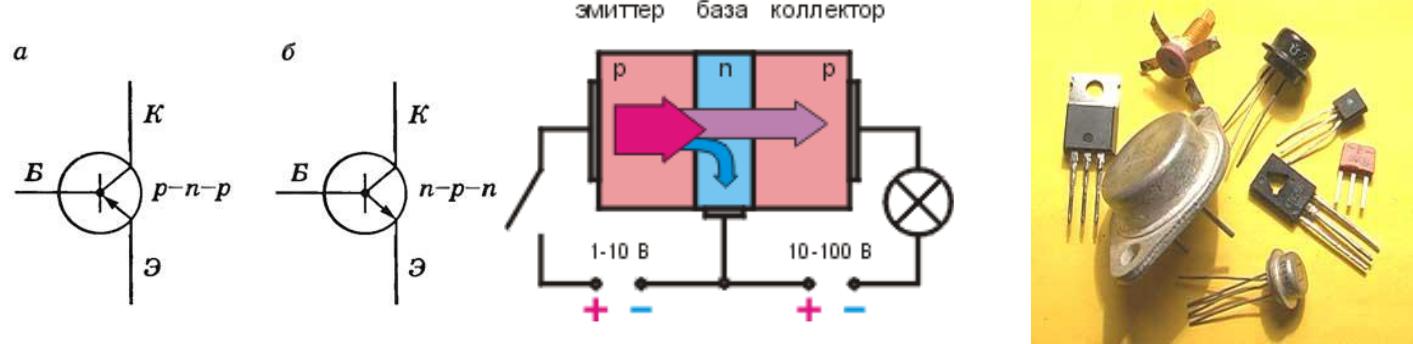 Включим транзистор по схеме. Обратите внимание: эмиттер (он p-типа, то есть с положительной проводимостью) подключён к «+» первого источника тока. Однако коллектор (он также с положительной проводимостью) подключен наоборот: к «–» второго источника тока.По причине тонкости базы, дырки из эмиттера «засасываются» электрическим полем коллектора (его отрицательным зарядом) и проходят транзистор «насквозь». Пренебрегая малым током через базу, можно записать, что Iэ » Iк. Первый источник обычно берут с напряжением 1–10 В, а второй с напряжением 10–100 В. Тогда при указанном равенстве сил токов мы получим усиление тока по мощности в »10 раз!Г) ВыпрямительВыпрямитель – это устройство для преобразования переменного тока в постоянный ток.Большинство выпрямителей создаёт пульсирующие однонаправленные напряжение и ток,длянесглаживанияпостоянные, пульсацийакоторыхприменяют фильтры.Применение выпрямителей:Приемниками электроэнергии с нелинейными характеристиками являются в первую очередь всевозможные преобразовательные установки переменного тока в постоянный, использующие различные вентили.Сюда относятся выпрямительные установки для:железнодорожной тягигородского электротранспортаэлектролиза (производство алюминия, хлора, едкого натра и др.)питания приводов прокатных становвозбуждения генераторов электростанцийкачестве вентилей до последнего времени использовались в основном ртутные выпрямители (неуправляемые и управляемые). В настоящее время широкое применение находят преимущественно кремниевые полупроводниковые выпрямители. Внедряются тиристорные выпрямители.Блоки питания аппаратурыПрименение выпрямителей в блоках питания радио- и электроаппаратуры обусловлено тем, что обычно в системах электроснабжения зданий или транспортных средств (самолётов, поездов) применяется переменный ток, и выходной ток любого электромагнитного трансформатора, применённого для гальванической развязки цепей или для понижения напряжения, всегда переменный, тогда как в большинстве случаев электронные схемы и электродвигатели целевой аппаратуры рассчитаны на питание током постоянного напряжения.Блоки питания промышленной и бытовой радио- и электроаппаратуры (в т.ч. так называемые адаптеры (англ. AC-DC adaptor)).Блоки питания бортовой радиоэлектронной аппаратуры транспортных средств.Выпрямители электросиловых установокВыпрямители питания главных двигателей постоянного тока автономных транспортныхсредств и буровых станков.Как	правило,	на	автономных	транспортных	средствах(автомобилях, тракторах, тепловозах, теплоходах, атомоходах, самолётах)	для	полученияэлектроэнергии применяют генераторы переменного тока, так как они имеют большую мощностьпри меньших габаритах и весе, чем генераторы постоянного тока. Но для приводовдвижителей транспорта обычно применяются двигатели постоянного тока, так как они позволяют простым переключением полюсов питающего тока управлять направлением движения, и имеют требуемую тяговую характеристику (большой крутящий момент при низкой частоте вращения ротора). Это позволяет отказаться от сложных, тяжёлых и ненадёжных коробок переключения передач. Также применяется и для привода бурильных станков буровых вышек.Преобразователи бортового электроснабжения постоянного тока автономных транспортных средств: автотракторной, железнодорожной, водной, авиационной и другой техники.Генерация электроэнергии на транспортном средстве обычно производится генератором переменного тока, но для питания бортовой аппаратуры необходим постоянный ток. Например, в легковых автомобилях применяются электромеханические или полупроводниковые выпрямители.Сварочные аппаратысварочных аппаратах постоянного тока применяются чаще всего мостовые схемы на мощных кремниевых выпрямительных диодах — вентилях, с целью получения постоянного сварочного напряжения и тока. Он отличается от переменного тем, что при использовании его сильнее нагревается область дуги около положительного (+) её полюса, что позволяет либо осуществлять щадящую сварку свариваемых деталей преимущественно плавящимся сварочным электродом, либо экономить электроды, осуществляя резку металла электродуговой сваркой.Вентильные блоки преобразовательных подстанций систем энергоснабженияДля питания главных двигателей постоянного тока прокатных станов, кранов и другойтехникиЭнергоснабжение заводов осуществляется электросетью переменного тока, но для приводов прокатных станов и других агрегатов выгоднее использовать двигатели постоянного тока по той же причине, что и для двигателей транспортных средств.Для гальванических ванн (электролизёров) для получения цветных металлов и стали, нанесения металлических покрытий и гальванопластики.Установки электростатической очистки промышленных газов (электростатический фильтр)Установки очистки и обессоливания водыДля электроснабжения контактных сетей электротранспорта постоянного тока(трамвай, троллейбус, электровоз, метро)Для несинхронной связи энергосистем переменного токаДля дальней передачи электроэнергии постоянным токомСхемы выпрямителей:Однополупериодный выпрямитель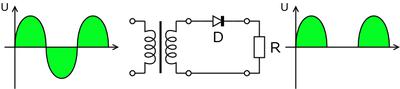 Простейшая схема однополупериодного выпрямителя состоит только из одного выпрямляющего ток элемента (диода). На выходе — пульсирующий постоянный ток.Двухполупериодный выпрямитель с выводом от средней точкиИзвестна также схема с удвоением тока: параллельно единственной вторичной обмотке трансформатора включаются два последовательно соединённых диода, средняя точка соединения между которыми используется как средняя точка.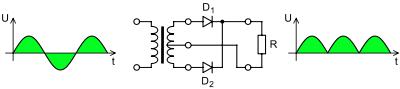 Мостовая схема выпрямителя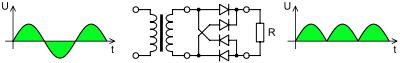 Трёхфазные выпрямители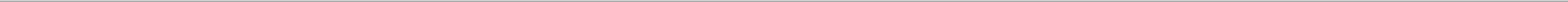 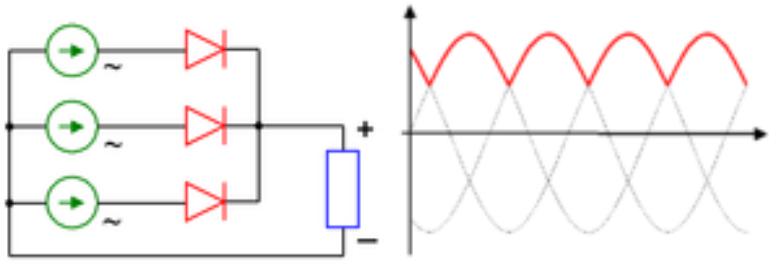 Задание 6. Составление различных схем выпрямителейЦель: научиться составлять различные схемы выпрямителей из определенного типа диодов.Данные к заданию: по данным своего варианта, указанным в таблице, исследовать и построить схему выпрямителя.Методические указания к заданию 6Основными параметрами полупроводниковых диодов являются допустимый ток Iдоп и обратное напряжение Uобр.Обычно при составлении схем задаются значения мощности потребителя Р0 и выпрямленным напряжением U0, при котором работает потребитель постоянного тока. Ток потребителя: I0=P0/U0.Сравнивая ток потребителя с допустимым током Iдоп, выбираем диоды для схем выпрямителя.Для однополупериодной схемы (О): Iдоп_≥ I0;Для двухполупериодной (Д) и мостовой (М) схем: Iдоп_≥ I0/2;Для трехфазной схемы (Т): Iдоп_≥ I0/3.Напряжение, действующее на диод в непроводящий период UB также зависит от схемы выпрямителя:для О и Д : UB=πU0=3,14U0;Для всех схем должно выполняться- для М: UB=πU0/2=1,57 U0;- для Т: UB=2,1U0условие Uобр.≥ UB.Пример. Для питания постоянным током потребителя мощностью Р0=250Вт при напряжении U0=100В необходимо собрать схему двухполупериодного выпрямителя, использовав стандартные диоды типа Д243Б.Решение:Выписываем из табл. Параметры диода Д243Б:Iдоп=2А, Uобр=200В.Определяем ток потребителя: I0= P0/U0=250/100=2,5А;Определяем напряжение UB=3,14U0=3,14∙100=314В.Проверяем диод по току и напряжению:5)Составляем схему. Чтобы выполнялось условие а), необходимо два диода соединить последовательно, тогда Uобр=200∙2=400В>314В.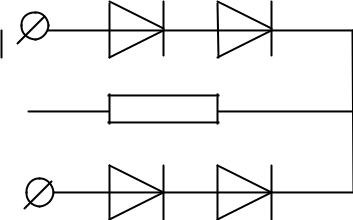 RнПоследовательное соединение резисторов:Последовательное соединение резисторов:Последовательное соединение резисторов:Последовательное соединение резисторов:Последовательное соединение резисторов:U = U1+ U2+ U3R1R1R2R3I = I1= I2 = I3I = I1= I2 = I3I = I1= I2 = I3R = R1+ R2+ R3Параллельное соединение резисторов:Параллельное соединение резисторов:Параллельное соединение резисторов:Параллельное соединение резисторов:Параллельное соединение резисторов:U = U1 = U2 = U3R1U = U1 = U2 = U3U = U1 = U2 = U3U = U1 = U2 = U3I = I1 + I2 + I3R21/R = 1/R1 + 1/R 2+ 1/R+ 1/R+ 1/R+ 1/R1/R = 1/R1 + 1/R 2+ 1/R+ 1/R+ 1/R+ 1/RR3R3№R1R2R3R4R5рис.№R1R2R3R4R5рис.178109511664812662126393217591812373127988318103918684763994196124959567116852031266310612446362110934517156322722647516282126458235345639336479242412134107361241025895101251121535126126123661286111362277391818713915643288918124814312654429661285915954912530312491810А12А341253542.3.А12А15352344А2А351312457.8.А1А1АА1345234259.10.9.АА1123234545I 0sin t  Isin tI sin t  Imsin tRRRRRRRRm,RRRRRRRR,НазваниеОбозначение иРасчетныеРасчетныеРасчетныеРасчетныеРасчетныеРасчетныеРасчетныеРасчетныеРасчетныеРасчетныеРасчетные№НазваниеОпределениеединицыРасчетныеРасчетныеРасчетныеРасчетныеРасчетныеРасчетныеРасчетныеРасчетныеРасчетныеРасчетныеРасчетные№характеристикиОпределениеединицыформулыформулыформулыформулыформулыформулыформулыформулыформулыформулыхарактеристикиизмеренияформулыформулыформулыформулыформулыформулыформулыформулыформулыформулыизмерения1МгновенноеЭто  значение  напряжения  или  силы  тока  вi, A(Ампер)i=Imsin(ωt+Ψ)i=Imsin(ωt+Ψ)i=Imsin(ωt+Ψ)i=Imsin(ωt+Ψ)i=Imsin(ωt+Ψ)i=Imsin(ωt+Ψ)i=Imsin(ωt+Ψ)i=Imsin(ωt+Ψ)i=Imsin(ωt+Ψ)i=Imsin(ωt+Ψ)i=Imsin(ωt+Ψ)i=Imsin(ωt+Ψ)i=Imsin(ωt+Ψ)i=Imsin(ωt+Ψ)i=Imsin(ωt+Ψ)i=Imsin(ωt+Ψ)i=Imsin(ωt+Ψ)i=Imsin(ωt+Ψ)значениеконкретный момент времениu, В(Вольт)u=Umsin(ωt+Ψ)u=Umsin(ωt+Ψ)u=Umsin(ωt+Ψ)u=Umsin(ωt+Ψ)u=Umsin(ωt+Ψ)u=Umsin(ωt+Ψ)u=Umsin(ωt+Ψ)u=Umsin(ωt+Ψ)u=Umsin(ωt+Ψ)u=Umsin(ωt+Ψ)u=Umsin(ωt+Ψ)u=Umsin(ωt+Ψ)u=Umsin(ωt+Ψ)u=Umsin(ωt+Ψ)u=Umsin(ωt+Ψ)u=Umsin(ωt+Ψ)u=Umsin(ωt+Ψ)u=Umsin(ωt+Ψ)2АмплитудаЭто максимальное значение напряжения илиIm,  A(Ампер)Im=√2·IIm=√2·IIm=√2·IIm=√2·IIm=√2·IIm=√2·IIm=√2·IIm=√2·IIm=√2·IIm=√2·IIm=√2·IIm=√2·IIm=√2·IIm=√2·Iсилы токаUm, В(Вольт)Um=√2·UUm=√2·UUm=√2·UUm=√2·UUm=√2·UUm=√2·UUm=√2·UUm=√2·UUm=√2·UUm=√2·UUm=√2·UUm=√2·UUm=√2·UUm=√2·UUm=√2·UUm=√2·U3ПериодЭто промежуток времени, за которыйT, с (секунда)T T 1111111напряжение или ток совершают одно полноеT T напряжение или ток совершают одно полноеT T fffff22колебание4ЧастотаЭто количество полных колебаний за единицуf, Гц (Герц)1111111122времениf f f f f f времениf f f f f f TTTTT5ЦиклическаяЭто величина, показывающая количествоω, рад/с22222222 2f 2f 2f 2fчастотаполных колебаний за 2π секунд 2f 2f 2f 2fчастотаполных колебаний за 2π секундTTTTT 2f 2f 2f 2f6ФазаЭто угол поворота вектора силы тока илиφ, радφ=ωtφ=ωtφ=ωtφ=ωtφ=ωtφ=ωtφ=ωtφ=ωtφ=ωtφ=ωtφ=ωtφ=ωtнапряжения6Начальная фазаЭто угол, определяющий мгновенное значениеΨ, раднапряжения или тока в начальный моментвремени (0)7ДействующееЭто значение напряжения или силы тока,I,  AI I mI mI mI mI mI mI mI mI mI mзначениеЭто значение напряжения или силы тока,U, BI значениеЭто значение напряжения или силы тока,U, BI 2222222значениекоторые показывают электроизмерительныеU, B2222222которые показывают электроизмерительныеUUUUUприборыU U U UUUUUmmmmприборыU U U 2222222222RRRRRLLLLLLCC№Элемент схемы№Элемент схемы1СопротивлениеАктивное:Активное:Активное:Активное:Активное:Активное:Реактивное индуктивное:Реактивное индуктивное:Реактивное индуктивное:Реактивное индуктивное:Реактивное индуктивное:Реактивное индуктивное:Реактивное индуктивное:Реактивное индуктивное:Реактивное индуктивное:Реактивное индуктивное:Реактивное индуктивное:Реактивное ёмкостное: X C  Реактивное ёмкостное: X C  Реактивное ёмкостное: X C  Реактивное ёмкостное: X C  Реактивное ёмкостное: X C  Реактивное ёмкостное: X C  Реактивное ёмкостное: X C  Реактивное ёмкостное: X C  Реактивное ёмкостное: X C  11СопротивлениеАктивное:Активное:Активное:Активное:Активное:Активное:X L   LX L   LX L   LX L   LX L   LX L   LX L   LX L   LРеактивное ёмкостное: X C  Реактивное ёмкостное: X C  Реактивное ёмкостное: X C  Реактивное ёмкостное: X C  Реактивное ёмкостное: X C  Реактивное ёмкостное: X C  Реактивное ёмкостное: X C  Реактивное ёмкостное: X C  Реактивное ёмкостное: X C  11СопротивлениеRRRRRX L   LX L   LX L   LX L   LX L   LX L   LX L   LX L   LРеактивное ёмкостное: X C  Реактивное ёмкостное: X C  Реактивное ёмкостное: X C  Реактивное ёмкостное: X C  Реактивное ёмкостное: X C  Реактивное ёмкостное: X C  Реактивное ёмкостное: X C  Реактивное ёмкостное: X C  Реактивное ёмкостное: X C  CRRRRRX L   LX L   LX L   LX L   LX L   LX L   LX L   LX L   LC2Закон ОмаI UI m  U mU mI UUI m  U mU mU mI UUI mI mU mU mI UI m  U mU mI UUI m  U mU mU mI UUI mI mU mU mI RRRI m  RRRRI X LX LI m  X LX LX LX LX LI X CX CI mI mX CX CX CRRRRRRRX LX LX LX LX LX LX LX CX CX CX CX C3Угол сдвига фаз φСила тока i и напряжение uСила тока i и напряжение uСила тока i и напряжение uСила тока i и напряжение uСила тока i и напряжение uСила тока i и напряжение uСила тока i и напряжение uСила тока i и напряжение uСила тока i и напряжение uСила тока i и напряжение uНапряжение u опережает  силуНапряжение u опережает  силуНапряжение u опережает  силуНапряжение u опережает  силуНапряжение u опережает  силуНапряжение u опережает  силуНапряжение u опережает  силуНапряжение u опережает  силуНапряжение u опережает  силуНапряжение u опережает  силуНапряжение u опережает  силуНапряжение u отстаёт от  силыНапряжение u отстаёт от  силыНапряжение u отстаёт от  силыНапряжение u отстаёт от  силыНапряжение u отстаёт от  силыНапряжение u отстаёт от  силыНапряжение u отстаёт от  силыНапряжение u отстаёт от  силыНапряжение u отстаёт от  силыНапряжение u отстаёт от  силысовпадают по фазе φ=00совпадают по фазе φ=00совпадают по фазе φ=00совпадают по фазе φ=00совпадают по фазе φ=00совпадают по фазе φ=00совпадают по фазе φ=00совпадают по фазе φ=00совпадают по фазе φ=00совпадают по фазе φ=00тока i по фазе на π/2тока i по фазе на π/2тока i по фазе на π/2тока i по фазе на π/2тока i по фазе на π/2тока i по фазе на π/2тока i по фазе на π/2тока i по фазе на π/2тока i по фазе на π/2тока i по фазе на π/2тока i по фазе на π/2тока i по фазе на π/2тока i по фазе на π/2тока i по фазе на π/2тока i по фазе на π/2тока i по фазе на π/2тока i по фазе на π/2тока i по фазе на π/2тока i по фазе на π/2тока i по фазе на π/2i=Imsinωti=Imsinωti=Imsinωti=Imsinωti=Imsinωti=Imsinωti=Imsinωti=Imsinωti=Imsinωti=Imsinωtu=Umsinωtu=Umsinωtu=Umsinωtu=Umsinωtu=Umsin(ωt+ π/2)u=Umsin(ωt+ π/2)u=Umsin(ωt+ π/2)u=Umsin(ωt+ π/2)u=Umsin(ωt+ π/2)u=Umsin(ωt+ π/2)u=Umsin(ωt+ π/2)u=Umsin(ωt+ π/2)u=Umsin(ωt+ π/2)u=Umsin(ωt+ π/2)u=Umsin(ωt+ π/2)u=Umsin(ωt- π/2)u=Umsin(ωt- π/2)u=Umsin(ωt- π/2)u=Umsin(ωt- π/2)u=Umsin(ωt- π/2)5Векторная диаграммаu0iнапряжения и токаuu0iнапряжения и токаuui0i00iu6Мощностьактивная Р (Вт): Р=URI=I2Rактивная Р (Вт): Р=URI=I2Rреактивная Q (Вар): QL= I2XLреактивная Q (Вар): QL= I2XLреактивная Q (Вар): QC= I2XCреактивная Q (Вар): QC= I2XCДано:R1XL1R2XL1R2XL1R2XL1R2XL1R2XC1XC1R1=8 ОмR1XL1R2XL1R2XL1R2XL1R2XL1R2XC1XC1R1=8 ОмR1XL1R2XL1R2XL1R2XL1R2XL1R2R1=8 ОмXL1=22 ОмXL1=22 ОмXL1=22 ОмXL1=22 ОмR2=4 ОмUUUUUXC1=6 ОмXC1=6 ОмU=200 ВU=200 ВI U200 10I Z20 10Z200UR1UR1IIU4Xc1R2XLR2U30U1IU2Рис.1 аРис.1 бНа  рис.1а  задана  векторная  диаграмма  для  неразветвлённой  цепи,  ток  I=5  А  и  падения  напряжений  на  каждома  задана  векторная  диаграмма  для  неразветвлённой  цепи,  ток  I=5  А  и  падения  напряжений  на  каждомконденсатор, сопротивление которогоХ С  Х С  U1U12020 4Ом 4Ом 4Ом 4Омконденсатор, сопротивление которогоХ С  Х С  555 4Ом 4Ом 4Ом 4ОмIIII555Вектор напряжения на втором участке U2направлен параллельно вектору тока, т.е. совпадает с ним по фазе. Значит, нанаправлен параллельно вектору тока, т.е. совпадает с ним по фазе. Значит, нанаправлен параллельно вектору тока, т.е. совпадает с ним по фазе. Значит, нанаправлен параллельно вектору тока, т.е. совпадает с ним по фазе. Значит, нанаправлен параллельно вектору тока, т.е. совпадает с ним по фазе. Значит, нанаправлен параллельно вектору тока, т.е. совпадает с ним по фазе. Значит, нанаправлен параллельно вектору тока, т.е. совпадает с ним по фазе. Значит, нанаправлен параллельно вектору тока, т.е. совпадает с ним по фазе. Значит, нанаправлен параллельно вектору тока, т.е. совпадает с ним по фазе. Значит, нанаправлен параллельно вектору тока, т.е. совпадает с ним по фазе. Значит, нанаправлен параллельно вектору тока, т.е. совпадает с ним по фазе. Значит, нанаправлен параллельно вектору тока, т.е. совпадает с ним по фазе. Значит, нанаправлен параллельно вектору тока, т.е. совпадает с ним по фазе. Значит, нанаправлен параллельно вектору тока, т.е. совпадает с ним по фазе. Значит, нанаправлен параллельно вектору тока, т.е. совпадает с ним по фазе. Значит, нанаправлен параллельно вектору тока, т.е. совпадает с ним по фазе. Значит, нанаправлен параллельно вектору тока, т.е. совпадает с ним по фазе. Значит, нанаправлен параллельно вектору тока, т.е. совпадает с ним по фазе. Значит, нанаправлен параллельно вектору тока, т.е. совпадает с ним по фазе. Значит, нанаправлен параллельно вектору тока, т.е. совпадает с ним по фазе. Значит, нанаправлен параллельно вектору тока, т.е. совпадает с ним по фазе. Значит, навтором участке включено активное сопротивлениевтором участке включено активное сопротивлениевтором участке включено активное сопротивлениевтором участке включено активное сопротивлениевтором участке включено активное сопротивлениевтором участке включено активное сопротивлениевтором участке включено активное сопротивлениеR  R  R  R  U 22020 4Ом 4Ом 4Ом 4Омвтором участке включено активное сопротивлениевтором участке включено активное сопротивлениевтором участке включено активное сопротивлениевтором участке включено активное сопротивлениевтором участке включено активное сопротивлениевтором участке включено активное сопротивлениевтором участке включено активное сопротивлениеR  R  R  R   4Ом 4Ом 4Ом 4Ом11111I555I555Вектор  напряжения  на  третьем  участке  U3Вектор  напряжения  на  третьем  участке  U3опережает  вектор  тока  на  угол  900,  что  характерно  для  катушкиопережает  вектор  тока  на  угол  900,  что  характерно  для  катушкиопережает  вектор  тока  на  угол  900,  что  характерно  для  катушкиопережает  вектор  тока  на  угол  900,  что  характерно  для  катушкиопережает  вектор  тока  на  угол  900,  что  характерно  для  катушкиопережает  вектор  тока  на  угол  900,  что  характерно  для  катушкиопережает  вектор  тока  на  угол  900,  что  характерно  для  катушкиопережает  вектор  тока  на  угол  900,  что  характерно  для  катушкиопережает  вектор  тока  на  угол  900,  что  характерно  для  катушкиопережает  вектор  тока  на  угол  900,  что  характерно  для  катушкиопережает  вектор  тока  на  угол  900,  что  характерно  для  катушкиопережает  вектор  тока  на  угол  900,  что  характерно  для  катушкиопережает  вектор  тока  на  угол  900,  что  характерно  для  катушкиопережает  вектор  тока  на  угол  900,  что  характерно  для  катушкиопережает  вектор  тока  на  угол  900,  что  характерно  для  катушкиопережает  вектор  тока  на  угол  900,  что  характерно  для  катушкиопережает  вектор  тока  на  угол  900,  что  характерно  для  катушкиопережает  вектор  тока  на  угол  900,  что  характерно  для  катушкиопережает  вектор  тока  на  угол  900,  что  характерно  для  катушкииндуктивности, сопротивление которойX LU 3U 36060 12Ом 12Ом 12Ом 12Ом 12Ом 12Ом 12Оминдуктивности, сопротивление которойX LIII 12Ом 12Ом 12Ом 12Ом 12Ом 12Ом 12ОмIII5555На четвёртом участке включено активное сопротивлениеНа четвёртом участке включено активное сопротивлениеНа четвёртом участке включено активное сопротивлениеНа четвёртом участке включено активное сопротивлениеНа четвёртом участке включено активное сопротивлениеНа четвёртом участке включено активное сопротивлениеНа четвёртом участке включено активное сопротивлениеНа четвёртом участке включено активное сопротивлениеНа четвёртом участке включено активное сопротивлениеНа четвёртом участке включено активное сопротивлениеНа четвёртом участке включено активное сопротивлениеНа четвёртом участке включено активное сопротивлениеR2  R2  R2  U 4U 410 2ОмНа четвёртом участке включено активное сопротивлениеНа четвёртом участке включено активное сопротивлениеНа четвёртом участке включено активное сопротивлениеНа четвёртом участке включено активное сопротивлениеНа четвёртом участке включено активное сопротивлениеНа четвёртом участке включено активное сопротивлениеНа четвёртом участке включено активное сопротивлениеНа четвёртом участке включено активное сопротивлениеНа четвёртом участке включено активное сопротивлениеНа четвёртом участке включено активное сопротивлениеНа четвёртом участке включено активное сопротивлениеНа четвёртом участке включено активное сопротивлениеR2  R2  R2   2ОмI55рис. №1R1XL1XC1рис. №7XXL1R1XC2R1XL1XC1XXL1R1XC2C1XL1R1XC2UUрис. №2рис. №8R1XL1XC1     XL2R1XL1R2XC1R1XL1XC1     XL2R1XL1R2XC1UUUрис №3рис №3рис №3рис №3рис. №9рис. №9рис. №9рис. №9рис. №9рис. №9рис №3рис №3рис №3рис №3XC1XC1XC1R2R2рис. №9рис. №9рис. №9рис. №9рис. №9рис. №9рис №3рис №3рис №3рис №3XC1XC1XC1R2R2рис. №9рис. №9рис. №9рис. №9рис. №9рис. №9R1XC1XC1XC1R2R2XXXR1XXXR2C1C1R1C2C2R2UUUUUUUUUUUUUUUUUUUUрис. №4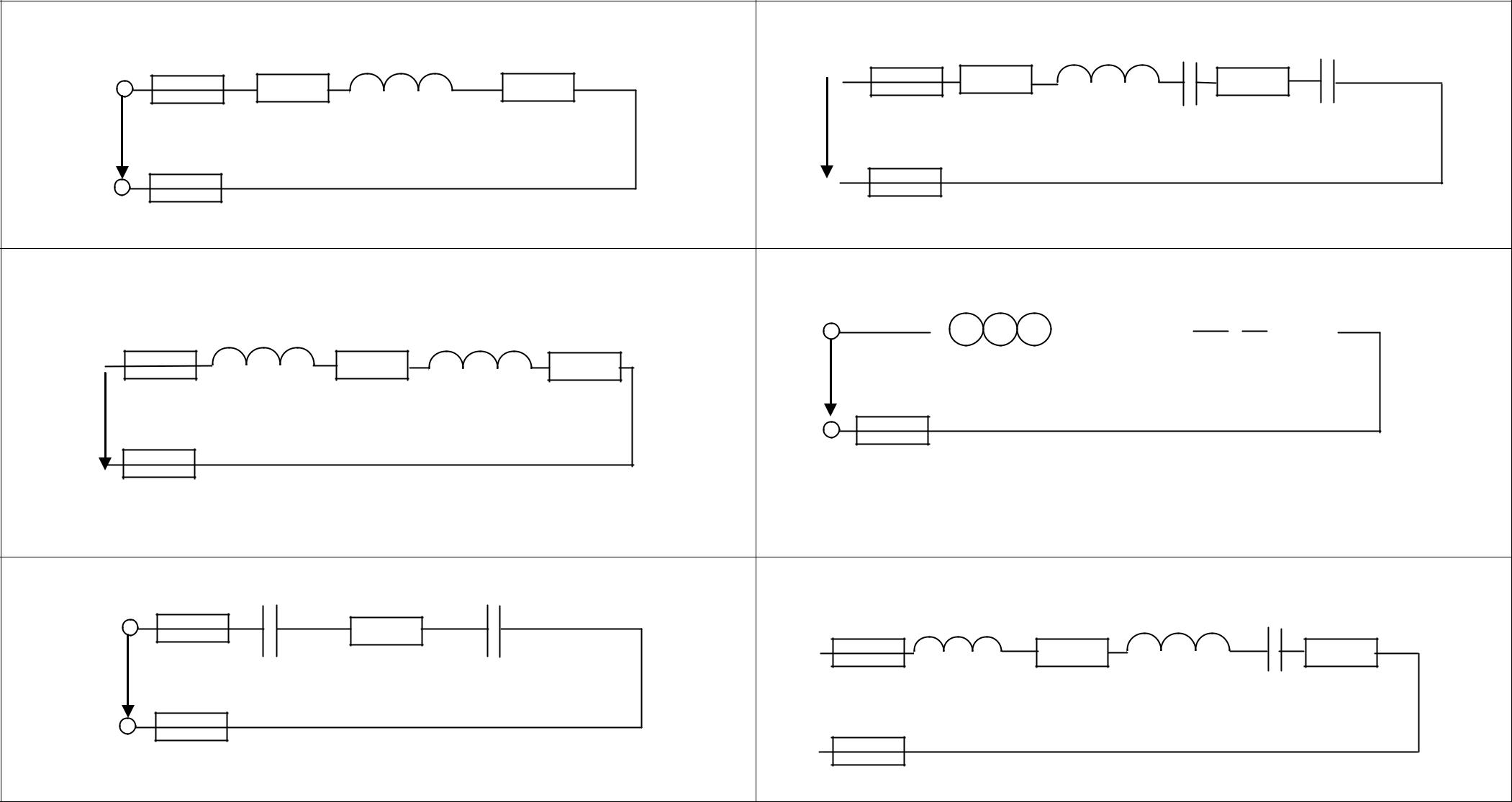 рис. №10R1XR2XC1R1XL2R2R1XR2XC1R1XL2R2C1R2R1XL2R2UUрис. №5рис. №11рис. №11XL1XXL1XXL1XXL1XC1    R1XC2    R2C1    R1XC2    R2C1    R1XC2    R2C1    R1XC2    R2C1    R1XC2    R2C1    R1XC2    R2C1    R1XC2    R2XL1R1XL2R2XL1XXL1XXL1XXL1XC1    R1XC2    R2C1    R1XC2    R2C1    R1XC2    R2C1    R1XC2    R2C1    R1XC2    R2C1    R1XC2    R2C1    R1XC2    R2XL1R1XL2R2XL1R1XL2R2XL1R1XL2R2XL1R1XL2R2рис. №6XC1R1XC2рис. №12XC1R1XC2XRXL2Xс1R2XR1XL2Xс1R2L11R2U№№R1R2XL1,XL2,XC1,XC2,Доп. пар№№R1R2XL1,XL2,XC1,XC2,Доп. парваррисОмОмОмОмОмОмДоп. парваррисОмОмОмОмОмОмДоп. парваррисОмОмОмОмОмОмваррисОмОмОмОмОмОм114-6-3-U=50 В1646616---U=80 B22623-9-U=40 В1752624--P=200 Вт3322--3-Р=100 Вт1866---44U=60 B4410612---U==100В1978-6-84I=4 A552426--U=60 В20812-10104-U=60 B668---42U=40 В21984--106U=80 B778-12-42Р=200 Вт2210424-1010P=200 Вт8816-1086-U=80 В23114212-22U=60 B99106--84I=2 A241266448-U=144 B10108812-42Р=256 Вт2513-4-8-U=100 B11118812-42Р=256 Вт262226-3-I=10 A121244666-U=80 В27324--8-U=40 B1318-9-3-I=4 A284223---P=200 Вт142226-3-U=50 В2956688--U= 100 B15344--6-I=6 A3063---22U=50 BРис. №1Рис. №2Рис. №3U3U3U1U1IU2U2IU1U1UUUU3UUU3U3U3U4UU3U3U4U40U1IU20IU1U2Рис. №4Рис. №5Рис. №60IU20IU2U2U1IU2U2U5U1U1U2U2U2U5U1U1U2U3UUUU3U3U4UU40U40I0IUU5U30IUU3U40U1U1IUU3U4U1U1U4U1U1Рис. №7Рис. №8Рис. №9U4U3U4U2U2U4U3U2U2U4U3U2U1U2U1UU1UU10UIU0IU0UU30I0UI0I0IU1Рис. №10Рис. №11Рис. №12U2U2U3U4U1U1U0UU10I0U3     U4    I0U1I0IU3     U4    I0IUU5UUU1U2U3U1U2U3№ вар№ рисI, AU1,BU2,BU3,BU4,BU5,B№ вар№ рисI, AU1,BU2,BU3,BU4,BU5,B11515155--16436303018-22430801616-175102040201020333604824--18623661061044248124-1975155510-554122016482083301530--6621621261021945680128-7739336-221043232161636885502550--231110304080--9943256128-241252015205-101010204030204025110606020--1111261824--2622401002020-1212420402012-2734403216--1314322016--2841020406020-1425102555-2953153018918153220612--3065405101010РАВ= IABUABРВС= IBCUBCРСА= ICAUCAР=РАВ+РВС+РСАUCAUBCUBCI P/U300 30300 30 41А; I P/ U=300  50=68А;AфАА220220220BфВB220220220220220220220I P/U300  20300  20 27,3A. 27,3A.IC P/UC 27,3A. 27,3A.CфСC220220220220220220№ вариантаUномnA, штnB, штnC, штРЛ, Вт138050302030022203025152003380405020500422060405020053802030255006220205040200738030405050082206030202009380403015300102203040203001138045201550012380110508010013380602540300142203520402001522050251020016380100608015017220304520200183802030503001922030406020020380256045100nAnBnC№ вариантаRAB, ОмRBC, ОмRCA, ОмUном, В1112244220230156066037638193804448822220519383838064444222207663015660838767638092222442201038191938011663033660124038763801322111022014302060660151019383801655224422017663322660187650383801988224422020666633660kн   Sном   соskн   Sном   соs100%(k S соs  P    k100%(kн Sном соs  P    k2 P )2 P )нномСТн0№ вар.Sном1, ВАUном1, ВUном2, ВIном1, AIном2, AN1N2K1?380?1,43??21715,82?22024?33,4198??31600?12??770?31,64?127?4,7225?108?532038036??685??6?220243,64??216?7500??1?75054?8?220??20,840022?9250500????72220,810??123,2?300?41,611400?12???2718,312??361,01?751?13,913?380?4,2??24,49,0514600220???497?6,1215??242,7325573??16?500??13,9?54013,917100?24???3015,818??240,510,4?600?19?38012?133475??20800??3,64??229,18НомервариантаSUUPcosφНомервариантаSUUPcosφАкВкВкВтАкВкВкВткВ·1,2,кВткВ·1,2,кВтном,номном2ном,номном2211000100,698500,9526630100,695540,882216060,41501274060,233512310060,23800,9281600100,414000,9324250100,42000,852963100,2356125400100,43500,9230630100,45200,9Тип трансформатораПотериПотериНапряжение обмоток, кВНапряжение обмоток, кВмощности кВтмощности кВтНапряжение обмоток, кВНапряжение обмоток, кВSном,%%Sном,,,кВ · А21хUном 1Uном 2стномUIUном 1Uном 2Ро.РТМ-25/6; 10250,23; 0,40,130,694,73,2ТМ-40/6; 10400,23; 0,40,1751,04,73,0ТМ-63/6; 10630,23; 0,40,241,474,72,8ТМ-100/6; 101000,23; 0,4; 0,690,332,276,82,6ТМ-160/61606, 100,23; 0,4; 0,690,513,14,72,4ТМ-250/6; 102500,23; 0,4; 0,690,744,24,72,3ТМ-400/6; 104000,23; 0,4; 0,690,955,54,52,1ТМ-630/6; 106300,23; 0,4; 0,691,317,65,52,0ТМ-1000/6; 1010000,23; 0,4; 0,692,4512,25,52,8ТМ-1600/6; 1016000,23; 0,4; 0,693,318,05,52,6ТМ-2500/102500100,4; 0,69; 10,54,324,05,51,0Параметры асинхронного электродвигателяПараметры асинхронного электродвигателяПараметры асинхронного электродвигателяПараметры асинхронного электродвигателяПараметры асинхронного электродвигателяПараметры асинхронного электродвигателяПараметры асинхронного электродвигателяПараметры асинхронного электродвигателяПараметры асинхронного электродвигателяПараметры асинхронного электродвигателяПараметры асинхронного электродвигателяПараметры асинхронного электродвигателяПараметры асинхронного электродвигателяПараметры асинхронного электродвигателяПараметры асинхронного электродвигателяПараметры асинхронного электродвигателяПараметры асинхронного электродвигателяПараметры асинхронного электродвигателяПараметры асинхронного электродвигателя1.Частота вращения магнитного поля статора: nЧастота вращения магнитного поля статора: nЧастота вращения магнитного поля статора: nЧастота вращения магнитного поля статора: nЧастота вращения магнитного поля статора: nЧастота вращения магнитного поля статора: nЧастота вращения магнитного поля статора: nЧастота вращения магнитного поля статора: nЧастота вращения магнитного поля статора: nЧастота вращения магнитного поля статора: nЧастота вращения магнитного поля статора: nЧастота вращения магнитного поля статора: nЧастота вращения магнитного поля статора: nЧастота вращения магнитного поля статора: n60 f160 f160 f1; n =об/мин1.Частота вращения магнитного поля статора: nЧастота вращения магнитного поля статора: nЧастота вращения магнитного поля статора: nЧастота вращения магнитного поля статора: nЧастота вращения магнитного поля статора: nЧастота вращения магнитного поля статора: nЧастота вращения магнитного поля статора: nЧастота вращения магнитного поля статора: nЧастота вращения магнитного поля статора: nЧастота вращения магнитного поля статора: nЧастота вращения магнитного поля статора: nЧастота вращения магнитного поля статора: nЧастота вращения магнитного поля статора: nЧастота вращения магнитного поля статора: n; n =об/мин11pp1ppгде f1- частота тока в обмотке статора, Гц;где f1- частота тока в обмотке статора, Гц;где f1- частота тока в обмотке статора, Гц;где f1- частота тока в обмотке статора, Гц;где f1- частота тока в обмотке статора, Гц;где f1- частота тока в обмотке статора, Гц;где f1- частота тока в обмотке статора, Гц;где f1- частота тока в обмотке статора, Гц;где f1- частота тока в обмотке статора, Гц;где f1- частота тока в обмотке статора, Гц;где f1- частота тока в обмотке статора, Гц;где f1- частота тока в обмотке статора, Гц;р – число пар полюсов.р – число пар полюсов.р – число пар полюсов.2.Скольжение: Sно м  n1  nно м2;Sном  %Sном  %Sном  %Sном  %Sном  %2.Скольжение: Sно м  ;Sном  %Sном  %Sном  %Sном  %Sном  %n1n13.Частота вращения ротора в об/мин:Частота вращения ротора в об/мин:Частота вращения ротора в об/мин:Частота вращения ротора в об/мин:Частота вращения ротора в об/мин:Частота вращения ротора в об/мин:Частота вращения ротора в об/мин:Частота вращения ротора в об/мин:nном2 = (1-Sном);nном2 = (1-Sном);nном2 = (1-Sном);nном2 = (1-Sном);nном2 = (1-Sном);nном2 = (1-Sном);nном2 = (1-Sном);4.Частота тока в обмотке ротора в Гц:Частота тока в обмотке ротора в Гц:Частота тока в обмотке ротора в Гц:Частота тока в обмотке ротора в Гц:Частота тока в обмотке ротора в Гц:Частота тока в обмотке ротора в Гц:Частота тока в обмотке ротора в Гц:Частота тока в обмотке ротора в Гц:f2s=Sномf1;f2s=Sномf1;f2s=Sномf1;f2s=Sномf1;f2s=Sномf1;5.КПД асинхронного двигателя:КПД асинхронного двигателя:КПД асинхронного двигателя:КПД асинхронного двигателя:ном  ном  ном  ном  ном  PномР1  РР1  РР1  Р;5.КПД асинхронного двигателя:КПД асинхронного двигателя:КПД асинхронного двигателя:КПД асинхронного двигателя:ном  ном  ном  ном  ном  Р1Р1Р1Р1;Р1Р1Р1Р1Рном2=Рном - полезная мощность на валу двигателя;Рном2=Рном - полезная мощность на валу двигателя;Рном2=Рном - полезная мощность на валу двигателя;Рном2=Рном - полезная мощность на валу двигателя;Рном2=Рном - полезная мощность на валу двигателя;Рном2=Рном - полезная мощность на валу двигателя;Рном2=Рном - полезная мощность на валу двигателя;Рном2=Рном - полезная мощность на валу двигателя;Рном2=Рном - полезная мощность на валу двигателя;Рном2=Рном - полезная мощность на валу двигателя;Рном2=Рном - полезная мощность на валу двигателя;Рном2=Рном - полезная мощность на валу двигателя;Рном2=Рном - полезная мощность на валу двигателя;Рном2=Рном - полезная мощность на валу двигателя;Рном2=Рном - полезная мощность на валу двигателя;Р1- мощность потребляемая из сети в Вт;Р1- мощность потребляемая из сети в Вт;Р1- мощность потребляемая из сети в Вт;Р1- мощность потребляемая из сети в Вт;Р1- мощность потребляемая из сети в Вт;Р1- мощность потребляемая из сети в Вт;Р1- мощность потребляемая из сети в Вт;Р1- мощность потребляемая из сети в Вт;Р1- мощность потребляемая из сети в Вт;Р1- мощность потребляемая из сети в Вт;Р  суммарные потери в Вт;Р  суммарные потери в Вт;Р  суммарные потери в Вт;Р  суммарные потери в Вт;6.Вращающий момент на валу двигателя:Вращающий момент на валу двигателя:Вращающий момент на валу двигателя:Вращающий момент на валу двигателя:Вращающий момент на валу двигателя:Вращающий момент на валу двигателя:Вращающий момент на валу двигателя:Вращающий момент на валу двигателя:Вращающий момент на валу двигателя:Вращающий момент на валу двигателя:Вращающий момент на валу двигателя:М ном  М ном  9,55Рном9,55Рном9,55Рном9,55Рном; М но м  Н  м ;; М но м  Н  м ;6.Вращающий момент на валу двигателя:Вращающий момент на валу двигателя:Вращающий момент на валу двигателя:Вращающий момент на валу двигателя:Вращающий момент на валу двигателя:Вращающий момент на валу двигателя:Вращающий момент на валу двигателя:Вращающий момент на валу двигателя:Вращающий момент на валу двигателя:Вращающий момент на валу двигателя:Вращающий момент на валу двигателя:М ном  М ном  ; М но м  Н  м ;; М но м  Н  м ;nном2nном2nном2nном2nном27.Кратность пускового тока:Кратность пускового тока:Кратность пускового тока:I п;;7.Кратность пускового тока:Кратность пускового тока:Кратность пускового тока:I но м;;I но м8.Кратность пускового момента:Кратность пускового момента:Кратность пускового момента:Кратность пускового момента:М maxМ max;8.Кратность пускового момента:Кратность пускового момента:Кратность пускового момента:Кратность пускового момента:M номM номM ном;9.M номM номM ном;;;9.Сила тока в обмотке статора: I ном  Сила тока в обмотке статора: I ном  Сила тока в обмотке статора: I ном  Сила тока в обмотке статора: I ном  Сила тока в обмотке статора: I ном  Сила тока в обмотке статора: I ном  Сила тока в обмотке статора: I ном  Сила тока в обмотке статора: I ном  РномРном;;;РномРномM 2M max,M SS,Основные технические данныеОсновные технические данныеОсновные технические данныеОсновные технические данныеОсновные технические данныеОсновные технические данныеэлектродвигателяэлектродвигателяэлектродвигателяэлектродвигателяНомер вариантаТипоразмерэлектродвигателянНомер вариантаТипоразмерэлектродвигателяМощность Р в кВт, %, %н/MНомер вариантаТипоразмерэлектродвигателяМощность Р в кВт, %, %М/MНомер вариантаТипоразмерэлектродвигателяМощность Р в кВтнкр/maxНомер вариантаТипоразмерэлектродвигателяМощность Р в кВтнкрпmaxНомер вариантаТипоразмерэлектродвигателяМощность Р в кВтКоэффициентмощностиcosφНоминальноескольжениеSКритическоескольжениеSнКратностьпуск.МоментаMПерегрузочнаяспособностьМНомер вариантаТипоразмерэлектродвигателяМощность Р в кВтКоэффициентмощностиcosφНоминальноескольжениеSКритическоескольжениеS/IКратностьпуск.МоментаMПерегрузочнаяспособностьМНомер вариантаТипоразмерэлектродвигателяМощность Р в кВтКоэффициентмощностиcosφНоминальноескольжениеSКритическоескольжениеSпКратностьпуск.МоментаMПерегрузочнаяспособностьМНомер вариантаТипоразмерэлектродвигателяМощность Р в кВтКПД,%КоэффициентмощностиcosφНоминальноескольжениеSКритическоескольжениеSКратностьпуск.токаIКратностьпуск.МоментаMПерегрузочнаяспособностьМпри nc=3000 об/минпри nc=3000 об/минпри nc=3000 об/минпри nc=3000 об/мин14А63А20,3770,00,868,350,54,52,02,224А63B20,5573,00,868,554,54,52,02,234A71A20,7577,00,875,938,05,52,02,244A71B21,177,50,876,339,05,52,02,254A80A21,581,00,854,235,56,52,12,664A80B22,283,00,874,338,06,52,12,674A90L23,084,50,884,332,56,52,12,584A100S24,086,50,893,328,07,52,02,594A100L25,587,50,913,429,07,52,02,5104A112M27,587,50,882,517,07,52,02,8при nc=1500 об/минпри nc=1500 об/минпри nc=1500 об/минпри nc=1500 об/мин114А71А40,5570,50,707,339,04,52,02,2124А71В40,7572,00,737,540,04,52,02,2134А80А41,175,00,815,434,05,02,02,2144А80В41,577,00,835,834,55,02,02,2154А90L42,288,00,835,133,06,02,12,4164A100S43,082,00,834,431,06,02,02,4174A100L44,084,00,844,631,56,02,02,4184A11M45,585,50,853,625,07,02,02,2194A132S47,587,50,862,919,57,52,23,0204A132M411,087,50,872,919,57,52,23,0В  таком  кристалле  nn >> np.  ТакаяпроводимостьназываетсяРисунок 2.электронной,   а   полупроводник,обладающийэлектроннойАтом   мышьяка   в   решеткепроводимостью, называется полупроводником n-типа.проводимостью, называется полупроводником n-типа.проводимостью, называется полупроводником n-типа.Атом   мышьяка   в   решеткепроводимостью, называется полупроводником n-типа.проводимостью, называется полупроводником n-типа.проводимостью, называется полупроводником n-типа.германия.  Полупроводник  n-германия.  Полупроводник  n-np >> nn.  Проводимость  такогоnp >> nn.  Проводимость  такоготипа  называетсядырочнойпроводимостью.Примесный   полупроводник   сПримесный   полупроводник   сдырочнойРисунок 3.проводимостьюназываетсяполупроводникомp-типа.Рисунок 3.проводимостьюназываетсяполупроводникомp-типа.Основными носителями свободного заряда в полупроводниках p-Атом индия в решетке германия.типа являются дырки.Полупроводник p-типа.№ варТипР0, ВтU0. ВВид№ТипР0, ВтU0., ВВиддиодавыпрямителявардиодавыпрямителя1Д21740250Однополуп19Д21460080Мостовой2Д2072060Двухполуп20Д24450050Трехфазный3Д7Г80100Мостовой21Д233300200Однополуп4Д21060300Трёхфазный22Д20930100Двухполуп5Д215Б15050Однополуп23Д20730100Мостовой6Д242Б18030Двухполуп24Д205300300Трёхфазный7Д22420050Мостовой25Д20920100Однополуп8Д303600100Трёхфазный26Д30515020Двухполуп9Д30410050Однополуп27Д302250150Мостовой10Д222240180Двухполуп28Д224А60040Трёхфазный11Д217150500Мостовой29Д244А20030Однополуп12Д214Б40040Трёхфазный30Д2321000200Двухполуп13Д232Б200200Однополуп31Д243Б300200Мостовой14Д30340080Двухполуп32Д222400200Трёхфазный15Д30530020Мостовой33Д22630150Однополуп16Д24280080Трёхфазный34Д30412015Двухполуп17Д20560100однополуп35Д221250200Мостовой18Д214А80050двухполуп36Д218200400Трёхфазныйа) Uобр.≥ UB200<314условие не выполняетсяб) Iдоп_≥ I0/2;2>1,25условие выполняется